Частное общеобразовательное учреждение – средняя общеобразовательная школа «Развитие» г. Армавира__________________________________________________________________________________(из опыта работы пилотной школы)Система развивающего обучения Д.Б. Эльконина – В.В. Давыдова2013 – 2014 учебный годДорогой выпускник!Ты раскрыл сборник заданий по литературе для 9 класса.Сборник состоит из Стартовой и Итоговой работ, а также вопросов для самостоятельной работы по произведениям русской и зарубежной литературы XX века.Также ты найдешь в тетради список произведений для изучения на уроках по плану и уроках внеклассного чтения и список тем сочинений для работы в течение всего года.Все задания выполняй в школьной тетради по литературе.        Справочник также содержит краткие сведения по истории и теории литературы и планы анализа литературного произведения.Обратившись к последним страницам справочника, ты сможешь самостоятельно оценить свою работу по таблицам «Оценка сочинений» и «Оценка грамотности сочинений».   Успехов тебе в изучении литературы!СодержаниеСтартовая проверочная работаЦели: выявление уровня остаточных знаний за курс 5 – 8 классов;подготовка к практической коррекционной работеСОДЕРЖАНИЕ ОБУЧЕНИЯ ЛИТЕРАТУРЕ в 9 классе (КАРТА ЗНАНИЙ)ЛИТЕРАТУРА ХХ векаРАБОТА В ПОЗИЦИИ ЧИТАТЕЛЯ-КРИТИКА и ТЕОРЕТИКА(ЛИТЕРАТУРНЫЕ ПРОИЗВЕДЕНИЯ)1. Э.Хемингуэй.  Повесть-притча «Старик  и море».2. Б. Брехт. Пьеса «Мамаша Кураж и её дети».3. А. Сент-Экзюпери. Сказка «Маленький принц».4. А.П. Чехов. Рассказы «Смерть чиновника», «Душечка», «Дом с мезонином», «Рассказ художника».5. И.А. Бунин. Рассказы «Антоновские яблоки», «Холодная осень».6. А.И. Куприн. Повесть «Олеся».7. М. Горький. Рассказы «Макар Чудра», «Старуха Изергиль».8. М. Зощенко. Рассказы «Аристократка», «Баня», «Гости».9. А. Грин. Феерия «Алые паруса».10. М.Булгаков. Повесть «Собачье сердце».11. М.Шолохов. Рассказ-эпопея  «Судьба человека».12. В.Быков. Повесть «Сотников».13. Б. Васильев. Повесть «А зори здесь тихие».14. А.Твардовский. Главы из поэмы «Василий Тёркин».15. А. Блок. Стихотворения «О, весна без конца и без краю…», «Под масками» («А под маской было звёздно…»), «На поле Куликовом»,» «Россия» («Опять, как в годы золотые…»), «На железной дороге» («Под насыпью, во рву некошеном…»)16. В. Маяковский. Стихотворения «А вы могли бы?» «Послушайте!», «Необычайное приключение, бывшее с Владимиром Маяковским летом на даче».Жизнь и творчество Маяковского.17. А. Солженицын. Рассказ «Матрёнин двор».18. С.Есенин. Стихотворения «Гой ты, Русь моя родная…», «Отговорила роща золотая…», «Письмо матери».19. А. Ахматова. Стихотворения «Песня последней встречи», «Сероглазый король», «Мне голос был. Он звал утешно…».20. В. Шукшин. Рассказы «Чудик», «Микроскоп», «Алеша Бесконвойный».21. Б.Пастернак. Стихотворения «Сестра моя - жизнь и сегодня в разливе…», «Во всем мне хочется дойти…», «Гамлет»22. Н.Заболоцкий. Стихотворения «Осень» («Когда минует день и освещенье…»), «Некрасивая девочка» («Среди других играющих детей…»), «Не позволяй душе лениться».23. И. Бродский. Стихотворения «Рождественский романс», «Стансы», «Почти элегия»24. Ч. Айтматов. Повесть «Белый пароход»II. РАБОТА В ПОЗИЦИИ АВТОРА-ХУДОЖНИКА и ПУБЛИЦИСТАСочинение «Самое ценное в жизни».Сочинение «В тени столетних лип».Создание  инсценировок рассказов Чехова.Диспут «Можно ли нарушить закон во имя добра?»Создание инсценировки или стилизации  по рассказу Зощенко.Сочинение «Пустой урок».  Создание стилизации. Написание феерии.Пьеса «В переулке за углом».Сочинение «Интеллигентный человек – какой он?»Сочинение «Главный враг человека в нём самом».Сочинение «Как рождается вражда и можно ли её преодолеть?»Создание сочинения, раскрывающего выразительные возможности слова. «Когда я слышу слово “переправа” »Сочинение «Кумир и идеал – сходство и различия»Сочинение «На всех парусах».Сочинение «Конец игры».Диспут «Смогут ли фашисты «завоевать» нашу молодёжь?»Диспут «Кто герой нашего времени?»СОДЕРЖАНИЕ УРОКОВ ВНЕКЛАССНОГО ЧТЕНИЯПримечание: для сдачи зачёта ОБЯЗАТЕЛЬНО  ведение читательского дневника и выполнение всех письменных работпланируемые результаты изучениЯ ЛИТЕРАТУРЫ в 5 – 9 классах(основные требования к уровню подготовки учащихся, оканчивающих основную школу):В результате изучения литературы в 5 – 9 классах ученик должен при работе в позиции «читателя-критика»: – знать / понимать тексты художественной литературы, рекомендованные программой для изучения и заучивания наизусть; а также основные факты жизни и творчества Грибоедова, Пушкина, Лермонтова, Гоголя;– ориентироваться в мировом литературном процессе (этапы развития мировой литературы, литературные направления, родо-видовые особенности, проявляющиеся в произведениях на каждом этапе);– определять время создания незнакомого текста, литературное направление, к которому оно принадлежит, и возможного автора;– выявлять тему, идею, проблематику изученного произведения;– выявлять особенности внутреннего мира героев в оценке рассказчика и автора в эпическом тексте, в оценке автора в драматическом тексте, настроение лирического героя в лирическом тексте и обосновывать свое понимание текста произведения;– определять род, жанр, способ построения произведения, роль элементов формы в выражении авторской позиции;– выражать свое отношение к прочитанному;– создавать устные и письменные литературно-критические высказывания;– выразительно читать эпические, лирические и драматические тексты;при работе в позиции «автора»:– самостоятельно ставить художественную задачу внутри заданной темы и выбирать выразительные средства ее решения;– создавать произведения разных жанров (стихотворения, инсценировки, стилизации, пародии);– выражать свою точку зрения на значимые для юношества жизненные явления в диспуте, в сочинении и последующем обсуждении сочинений;при работе в позиции «теоретика»:– иметь представление о литературе как искусстве слова и позициях «автора», «читателя», «критика», «теоретика»;– иметь представление об отношениях автора и читателя, о соотношении авторской и читательской точек зрения;– иметь представление об этапах развития мировой литературы, литературных направлениях, о родо-видовых особенностях, проявляющихся в произведении на каждом этапе;– иметь представление об особенностях героев и рассказчиков в различных родах и жанрах литературы;– иметь представление о структуре жанра, содержательности всех элементов формы, художественно-выразительных средствах литературы.ВХОДНАЯ ПРОВЕРОЧНАЯ РАБОТАЦели: контроль знаний, умений на конец фазы запуска за  курс 5 – 8 классов (по итогам коллективной и индивидуальной коррекционной работы);обеспечение условий для дальнейшей успешной работы по предметуЗадания и вопросы для проверки домашнего чтения, для подготовки к семинарам и сочинениямЗарубежная литература ХХ векаЭРНЕСТ миллер ХЕМИНГУЭЙ1899 – 1961 ПОВЕСТЬ-ПРИТЧА «сТАРИК И МОРЕ»1952Проверка домашнего чтенияПочему в поселке решили, что старик salao?Какие отношения связывают старика и мальчика?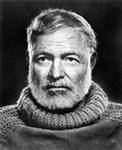 Найдите портрет старика. О чем он Вам говорит?Верит ли старик в удачу?Какие качества старика автор показал в начале повести?Что говорит старик о птицах, рыбах, океане?Самое главное в жизни – исполнить свое предназначение. Что по этому поводу говорит старик?Несмотря на мудрое отношение к природе, старик поймал рыбу. Зачем? Легко ли быть простым рыбаком? Или только у больших людей настоящая жизнь?Должны тебе помогать в жизни, или ты должен учиться рассчитывать только на себя? Что об этом думает старик?Сколько дней провел старик в погоне за рыбой? С кем он разговаривает?Какую рыбу поймал старик?  Чему учит читателя поведение старика? Как он живет все время борьбы с огромной рыбой?И вот от рыбы ничего не осталось. Что почувствовал старик? Прокомментируйте поведение старика в этой трудной ситуации.Каково отношение старика к людям?Можно ли утверждать, что старик вернулся домой ни с чем? Некоторые литературоведы так не считают. Попробуйте обосновать их мнение.Что сказал мальчик старику после его возвращения с моря?Как Вы отнеслись к тому, что богатая туристка, увидев скелет рыбы, сказала банальное: «Вот не знала, что у акул такие красивые, изящно выгнутые хвосты»Прочитайте заключительные строки повести: «Наверху, в своей хижине, старик опять спал. Он снова спал лицом вниз, и его сторожил мальчик.  Старику снились львы» Какую смысловую нагрузку несут эти строки?Сформулируйте идею повести.Разберемся в прочитанномРасскажите о композиции повести.Кто в дружбе между мальчиком и стариком главный?Кто оказался сильнее: старик или море?Что означает сон старика о львах?При́тча — это малый поучительный рассказ в дидактико-аллегоричном литературном жанре, заключающий в себе моральное или религиозное поучение (премудрость). Близка к басне; в своих модификациях — универсальное явление в мировом фольклоре и литературе. Жанр «Старик и море»  определяют  как «повесть-притча». Какое наставление содержится в этой повести?В этой повести много символов. Растолкуйте некоторые из них:а) море – б) рыба – в) мальчик – г) старик – Прочитайте стихотворение из интернета от пользователя Ксю-Ша. Помогло ли оно Вам в понимании повести? Какие строки вызвали у Вас несогласие?Старик и рыба (По мотивам рассказа Э. Хемингуэя «Старик и море») Видали ль Вы огни Гаваны, Что узкой полосой у моря пролегла, Где свежее царит дыханье океана, И с золотым песком играется волна? В одной из бедных хижин побережья,  Где лишь кровать да стул на земляном полу, Где всё так просто, искренне, небрежно, Живет старик-рыбак в своем углу. Он изможденный, сгорбленный, худой, Его затылок жгут глубокие морщины, И кожа на руках измята бечевой. Но взгляд его – взгляд юного мужчины. И пусть глаза воспалены от солнца, Они блестят искристою волной, И словно два бездонные колодца Пленяют бирюзовой синевой. Уж третий месяц, каждый день подряд, Собрав в заплатках парус мешковинный, Старик, надев рыбацкий свой наряд, Плывет в объятья заколдованной пучины. Но одолев десятки водных миль, На смех и удивленье рыбаков, Он возвращался как и прежде, даже в штиль Был так ничтожен маленький улов. Но в сердце крепли вера и надежда, Хоть и смиренье тайно зародилось, И каждым ясным утром, как и прежде Большая лодка в море выходила. И вот в один из неприметных дней, Когда в глубинах моря водоросли сверкают, И стаи рыб летучих воду рассекают, Старик, забрав гарпун, отправился за Ней. Он долго плыл, мечтая об улове, И легкий бриз сопутствовал ему. Багор, наживка, леса – наготове. Старик с мольбой глядел в морскую тьму: «Но как же, Господи, такое может быть? Сто сотен рыб давно пройти могли бы. А ведь должна же где-то рядом плыть Моя большая собственная Рыба?» И вдруг один из прутьев с толстой лесой Вмиг дрогнул, над водою наклонясь, Затем рывок под водяной завесой, И вновь утихло будто затаясь. Все замерло. «А вдруг опять фальшивка? И снова вдруг сорвется и уйдет? Ешь, Рыба, ешь прекрасную наживку, Я для тебя готовил целый год…» Он перекинул лесу через спину, И натянул потуже, что с нее, Морские капли брызнули так сильно, Вмиг намочив рыбацкое белье. А где-то там, на глубине багряной, Мильярды рыб коралловых спугнув, Большая Рыба устремилась рьяно, Рыбачью лодку за собой потянув. Она ее тащила гордо в море, Весь день, всю ночь и следующий день, Не замечая собственного горя, Не замечая лодочную тень. Один раз Рыба дернула бечевку, Старик упал, расшиб себе плечо, Рассек щеку под глазом, так неловко… Но старику все было нипочем. Вторую ночь и третий день скитались. Старик поел макрели поутру. «Знай, Рыба, я с Тобою не расстанусь! Не отпущу! Пока я не умру! Я рыбой сам мечтал всегда родиться, Я рыб люблю и уважаю вас, Все так должно и было получиться –  Столкнуться нам в один предсмертный час». Вдруг леса моментально ослабела, Поверхность водяная взволновалась, Переливаясь чешуею белой, Над гладью моря рыба показалась. Она все выходила, выходила, Как-будто ей и не было предела. Какая мощь, и грация, и сила, И красота блистающего тела. Спина в разводах черных, словно в дырах, А вместо носа – острый меч ребристый, Такой большой и длинный, как рапира. И, на косу похожий, хвост костистый. Уж сколько рыбы на веку своем Старик в морях и океанах повидал. Но столь большой, немыслимый объем Он даже в снах увидеть не мечтал. Он ввысь поднял гарпун, как мог, Привстав на лодке и набравшись сил. Нацелив Рыбе точно в сизый бок – С размаху ей стальной гарпун вонзил. И вот тогда меч-Рыба ожила, Она взвилась высоко над водою, Как будто хвастая огромною длиною. Она достойно смерть свою несла, На миг представ всей мощью и красой, Повиснув в воздухе над лодкою большой, Она метнулась, выгнулась, рванулась, И с шумным плеском в море вновь вернулась, Едва потоком старика не утопив, И умерла… Глаза свои закрыв. Тут жажда, слабость одолели старика. Едва живой он рыбу привязал, Направил лодку к милым берегам, И «Отче наш» чуть слышно прочитал. Он плыл и плыл. И ночь сменяла день. Старик не ждал внезапную беду. Как вдруг в воде заметил чью-то тень: Акулы хищные учуяли еду.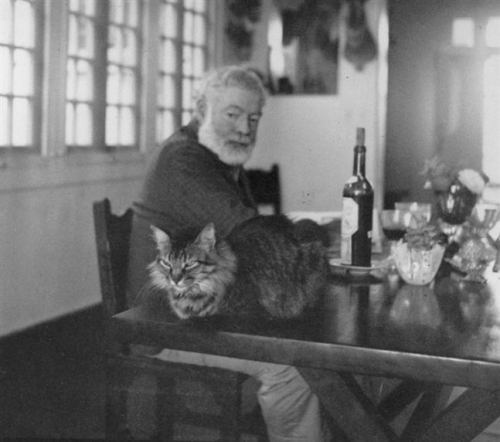  В ночной воде он видел четверых, Оскал зубов безжалостных светился, Старик бесстрашно кинулся на них, Но в той борьбе гарпун переломился, Нож выскользнул, уплыл во тьму багор… Акулы кинулись на Рыбу, раздирая. И лишь удары громкие о борт Ту тишину немую нарушали. Вода пред лодкой яростно бурлится, И слышен звук отчаянного крика: «Давитесь! !Ешьте!! Пусть вам всем присниться, Что вы сейчас убили человека!!!»….Он больше ни о чем не волновался,Лишь, щуря взгляд, смотрел на лунный свет,Хоть ночью снова к Рыбе приближалсяКосяк акул – глодать сухой скелет. Он молча плыл по тихой глади водной,Без слез, без сил, без боли, без потерь.Лишь ощущал, как плавно и свободноБольшая лодка движется теперь…Пишем сочинение«Человек создан не для того, чтобы терпеть поражения» (Эрнест Хемингуэй)БертольД Брехт1898—1956Пьеса «Мамаша Кураж и её дети»1938—1939  / постановка – 1941 Да, уж хочешь от войны хлеба – давайей мяса.Б.Брехт «Мамаша Кураж и её дети»Проверка домашнего чтения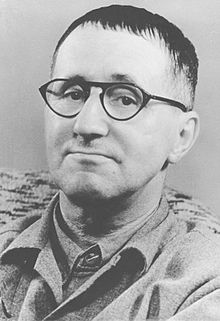 Определите род, жанр произведения. Укажите особенности драмы.Как вы понимаете название пьесы?Где и когда происходят события пьесы? (историческая основа – 30-летняя война; узнайте о ней )Расскажите о заглавной героине пьесы: откуда родом; состав семьи; профессия (по словарю – маркитантка);  настоящее имя; что означает прозвище (по словарю иностранных слов); за что она его получила, как стала маркитанткой, как скитается по дорогам войны …?Расскажите о других героях пьесы.Что думают и говорят о войне вербовщик, фельдфебель, сама мамаша Кураж? (золотое времечко; разорвёт нас война в клочья, коли мы с ней не на шутку свяжемся; войной кормишься; тебе сливки, а войне – опивки? От войны жиреть будешь, а от тебя войне – шиш?)ЗАЧИТАТЬ О КРЕСТЬЯНСКИХ ВОЙНАХЗачем мамаша Кураж метит крестами все бумажки (когда даёт тянуть жребий детям)?Удаётся ли её хитрость?Какие временнЫе отрезки разделяют сцены I и II? II и III?Изменилась ли жизнь мамаши К. за 2 года без Эйлиха? А её отношение к войне? (стала менее осторожной – привыкла к тому, что творится вокруг и пользуется войной для обогащения: Швейцарец – казначей  в армии)Что читатели узнают об Эйлихе?За что мать награждает сына оплеухой?Почему Брехт вводит в речь действующих лиц народные песни, поговорки (В мирные времена народ что бурьян растет. Ты хвостом-то не  верти,   Да, уж знают мою карету по всему белу свету! Парни у вас, как дубы: грудь колесом, в плечах косая Ажень. Дунь  на  него –  он и свалится.     Вербовщик. А свалится – теленка задавит.  ,  пойдем  рыбку  ловить,  сказал  рыбак  червяку.), а также просторечные и грубые выражения?Какая судьба постигает Швейцарца?Кто такая Иветта Потье?Что является предметом изображения у Брехта?Как автор относится к войне?Разберёмся в прочитанномЗаполните таблицуБрехт возобновил в своём театре античную ТРАДИЦИЮ МАСОК. Вот некоторые из масок:                                                                                                                                           Какие маски, по-вашему, отведены в театре Брехта мамаше Кураж, Катрин, Иветте Потье?В пьесе «Мамаша Кураж и её дети» есть и второстепенные персонажи. Какую роль, по-вашему, играют образы Иветты, повара, священника?Брехт вводит в пьесу ЗОНГИ. Что это такое и какую роль играют зонги в раскрытии содержания пьесы? Прокомментируйте (письменно) один из зонгов. Прочитайте, выпишите важное, по Вашему мнению, для понимания смысла пьесыВ крестьянских войнах, этом величайшем несчастье  в  истории  Германии, Реформация потеряла свои клыки, лишилась социального содержания. Остались  - коммерция и цинизм. Мамаша Кураж - да будет это сказано в помощь режиссерам, - как и ее друзья и клиенты и почти все встречные и поперечные, распознает в войне ее чисто меркантильную сущность: как раз  это  ее  и  привлекает.  Она верит в войну до конца. Ей и невдомек, что тот, кто хочет отрезать кусок  от пирога  войны,  должен  запастись  большим  ножом.  Неправы   те   свидетели потрясений, которые думают, что потерпевшие чему-нибудь научатся. Пока массы остаются  о_б_ъ_е_к_т_о_м  политики,  все,  что  с   ними   случается,   они воспринимают не как опыт, а как рок; пережив потрясение, они  узнают  о  его природе не больше, чем подопытный кролик о законах биологии.     Задача автора пьесы не в том, чтобы заставить в конце  прозреть  мамашу Кураж - хотя она кое-что уже видит в середине пьесы, к концу  сцены  VI,  а затем вновь теряет зрение, - автору нужно, чтобы зритель видел.      "Мамаша  Кураж  и  ее  дети",  носящая  подзаголовок  "Хроника   времен Тридцатилетней войны", написана в Швеции осенью  1939  г.  Источником  пьесы послужила повесть немецкого прозаика XVII  в.  Ганса  Якоба  Кристофеля  фон Гриммельсгаузена  (1621-1676)  "Подробное   и   удивительное   жизнеописание отъявленной обманщицы и бродяги  Кураж"  ("Ausfuhrliche  und  wunderseltsame LebensbeschreiibungderErzbetrugerinundLandstorzerinCourage"  -  1670), которая   является   своеобразным   продолжением    прославленного    романаГриммельсгаузена о Симплициссимусе и вместе с двумя другими повестями входит в  цикл  "Симплицианских  сочинений".  Гриммельсгаузен  показывает  читателю события Тридцатилетней войны, участником которой он сам был с 1635  до  1657г. в качестве конюха, рядового солдата, писца.     Кураж у Гриммельсгаузена - авантюристка, которая путается  с  полковыми офицерами, богатеет, накапливает имущество, так что ей приходится возить его с собой в фургоне. Но затем она терпит неудачи  и  становится  маркитанткой.Образ героини Гриммельсгаузена расщепился у Брехта на  двух  персонажей  его пьесы - Иветту Потье и Анну Фирлинг, по  прозвищу  мамаша  Кураж.  Последняя приобрела  новые  черты  -  она  стала  символом   обывателей,   стремящихся разбогатеть на войне и забывающих о той кровавой  цене,  которую  приходится платить за эту кажущуюся выгоду. Трагическая вина мамаши Кураж в непонимании ею происходящих вокруг событий, в ее политической слепоте. Пьеса Брехта учит необходимости понимать общественный  смысл  событий,  -  иначе  любой,  даже внутренне богатый человек  может  оказаться  пособником  преступлений  и  их жертвой. Позднее Брехт признавался: "Когда я писал, мне представлялось,  что со сцен нескольких  больших  городов  прозвучит  предупреждение  драматурга, предупреждение о том, что кто хочет завтракать с  чертом,  должен  запастись длинной ложкой. Может быть, я проявил при этом наивность, но  я  не  считаю, что быть наивным - стыдно. Спектакли, о которых  я  мечтал,  не  состоялись. Писатели  не  могут  писать  с  такой  быстротой,  с   какой   правительства развязывают войны: ведь чтобы сочинять, надо думать.  Театры  слишком  скоро попали во власть крупных разбойников. "Мамаша Кураж и ее дети"  -  опоздала" (цит. по статье;. "Hans Вunge, Brecht im zweiten Weltkrieg. - "Neue Deutsche Literatur", 1962, N 3, S. 46-47).Первое  представление  состоялось  19   апреля   1941   г.   в   театре "Шаушпильхауз" в  Цюрихе  (Швейцария)  с  участием  немецких  и  австрийских эмигрантов.Готовимся к сочинению Что читатель узнаёт о мамаше Кураж и её судьбе? (Кто она такая, её настоящее имя, как она получила своё прозвище, как стала маркитанткой, как скитается по дорогам войны …).Каковы жизненные ценности мамаши Кураж (отношение к детям, к своему фургончику, к товару, отношение к людям …)? Каково отношение мамаши Кураж к войне? То же самое по отношению к детям. Как складывается судьба мамаши Кураж и каждого из её детей? Почему мамаша Кураж, потеряв своего последнего ребёнка, всё равно отправляется вслед за войском?Кого Бертольт Брехт обвиняет в трагедии семьи мамаши Кураж?Какой смысл вложен драматургом в название пьесы?Пишем сочинениеНапишите сочинение на одну из тем:Жизненные ценности и судьба Мамаши Кураж в пьесе Б. Брехта.Смысл заглавия пьесы «Мамаша Кураж и её дети» Б. Брехта.АНТУАН де СЕНТ-ЭКЗЮПЕРИ1900 – 1944 Повесть-сказка «Маленький принц»1943 / переведен на русский - 1958«Жил да был Маленький принц. Он жил на планете, которая была чуть побольше его самого, и ему очень не хватало друга…» А.де Сент-ЭкзюпериСказка «Маленький принц»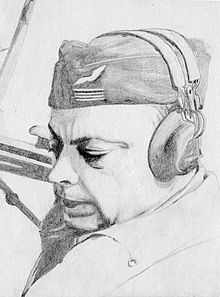 Проверка домашнего чтенияОпределите жанр произведения.Кому посвящает автор своё творение? Запишите посвящение в исправленном виде.Можно ли назвать «Маленького принца» автобиографическим произведением? Докажите.Определите тип Рассказчика.Сент-Экзюпери в кабине «Лайтнинга»Кем мечтал быть рассказчик в возрасте 6 лет?Почему  Рассказчик утратил веру в себя?Зачем Рассказчик, уже став взрослым, возил с собой рисунок №1 («Удав, проглотивший слона»)?Какие 2 мира противопоставляет Экзюпери в своём знаменитом произведении? Что является для него отправной точкой отсчёта в этом противопоставлении?Где и почему Рассказчик встречается с Маленьким принцем?С каких слов Маленького принца начинается его знакомство с рассказчиком?Что говорит Маленький принц по поводу рисунка №1?Какому изображению барашка обрадовался Маленький принц? Как вы считаете – почему?Откуда явился маленький принц7Что Рассказчик и читатель узнают о его родном астероиде?Почему, по мнению автора-рассказчика, «дети должны быть снисходительны к взрослым»?Почему маленький принц вывел для себя такое правило: «Встал поутру, умылся, привел себя в порядок — и сразу же приведи в порядок свою планету. Непременно надо каждый день выпалывать баобабы»?«Я знаю одну планету, там живет такой господин с багровым лицом. Он за всю свою жизнь ни разу не понюхал цветка. Ни разу не поглядел на звезду. Он никогда никого не любил. И никогда ничего не делал. Он занят только одним: он складывает цифры. И с утра до ночи твердит одно: «Я человек серьезный! Я человек серьезный!» — совсем как ты. И прямо раздувается от гордости. А на самом деле он не человек. Он гриб.» Прокомментируйте эти слова Маленького принца.Почему Рассказчик пообещал Маленькому принцу нарисовать для его барашка намордник?Что читатель узнаёт о цветке, который случайно вырос на астероиде В-612?Почему Маленький принц отправился в путешествие по планетам?Разберёмся в прочитанномЗапишите маршрут путешествия Маленького принца по звёздам.Коротко расскажите, чем не понравилась Маленькому принцу каждая из 6-ти планет.Расскажите о жизни Маленького принца на планете Земля.Выскажите Ваше отношение к финалу сказки.Как соотносятся начало и конец сказки?Что стало значить для Рассказчика звездное небо?Сформулируйте идею повести-сказки.Пишем сочинениеПроанализируйте повесть «Маленький принц» (Приложение 1)ВАСИЛЬ ВЛАДИМИРОВИЧ БЫКОВ1924 – 2003ПОВЕСТЬ «СОТНИКОВ»1970Проверка домашнего чтения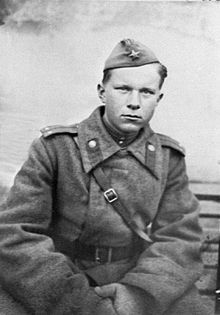 Определите род, жанр, принадлежность к литературно-художественному направлению произведения «Сотников».В какое время происходит действие повести?Расскажите об условиях, в которых оказались герои повести –  красноармейцы Сотников и Рыбак.Одинаково ли их физическое и моральное состояние?Василь Быков в Румынии 1944 гРасскажите о том, как, оказавшись в плену, ведут себя Рыбак и Сотников.Проанализируйте поведение двух героев. На чьей стороне автор? Обоснуйте свою точку зрения.Зачем автору понадобилась антитеза?Работа должна представлять связный текст.ЧИНГИЗ ТОРЕКУЛОВИЧ АЙТМАТОВ1928 – 2008ПОВЕСТЬ «БЕЛЫЙ ПАРОХОД»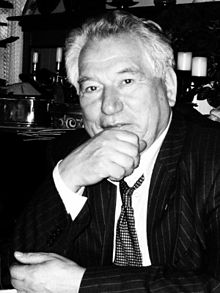 («После сказки») 1970Разберемся в прочитанном«У него были две сказки. Одна  своя, о которой никто не знал. Другая та, которую рассказывал дед. Потом не осталось ни одной. Об этом речь» Это начало повести. Можете ли Вы по началу спрогнозировать финал?Расскажите о двух мирах – реальном и сказочном, в которых живет мальчик.Где и когда происходит действие? Расскажите о главных героях повести – членах семьи, живущей на кордоне.Какое значение для раскрытия характеров героев и идеи повести имеет легенда о Рогатой Матери-Оленихе?Перескажите и прокомментируйте кульминационный момент повести. Почему дед убил маралицу? Как он за это поплатился? Какую смысловую нагрузку несет финал повести?Определите идею повести. Объясните название и подзаголовок произведения.Задания и вопросы для проверки домашнего чтения, для подготовки к семинарам и сочинениямрусская литература ХХ векаАнтон Павлович Чехов 1860 - 1904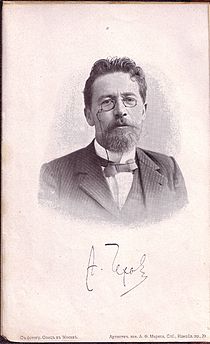 Рассказ «Дом с мезонином»1896Вспомните определение новеллы. Докажите, что рассказ Чехова «Дом с мезонином» - новелла. Определите тип рассказчика.Литературоведы выделяют в этом рассказе Чехова 3 темы: любви, народа и русской интеллигенции. Докажите, что они правы / или неправы.Заполните таблицуДокажите, что Чехов строит повествование на основе антитезы.Почему трагически оканчивается рассказ? На чьей стороне рассказчик-герой? Докажите текстом.Прокомментируйте последнюю фразу.Прокомментируйте споры о любви, о крестьянах, о роли интеллигенции.Прокомментируйте второстепенные образы: матери, Белокурова, Любови Ивановны.  Рассказ «Дом с мезонином» принято считать лирическим. Докажите правоту / или неправоту этого утверждения.Антон Павлович Чеховрассказ «Душечка»1899Расскажите о заглавной героине рассказа: что узнаёт о ней читатель из экспозиции, как называет её автор, какой портрет своей героини он создаёт? О чём говорит этот портрет (черты характера, отношение Чехова к героине)?О каком главном качестве своей героини с самого начала рассказа заявляет Чехов? О чём, по вашему мнению, свидетельствует это качество? Важно ли оно для развития сюжета? Почему?Расскажите о двух мужьях Ольги Семёновны (фамилия, имя, профессия, круг интересов, отношение к жене, сколько времени длился брак, как умерли … )Как долго Оленька тосковала по каждому из своих мужей? Почему столь коротким был промежуток между первым и вторым замужествами? Расскажите о ветеринаре – квартиранте Ольги Семёновны. По каким признакам город понял, что отношения Оленьки с ветеринаром перестали быть просто деловыми? Сколько длилось и почему закончилось Оленькино счастье с ветеринаром?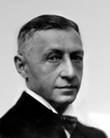 Расскажите о том периоде в жизни Ольги Семёновны, когда она осталась одна. Чем было тягостно для неё это время? Что значат у Чехова образ пустого двора и замечания о кошачьих ласках чёрной кошечки Брыски? Почему Чехов не указывает точно время, проведённое Ольгой Семёновной в одиночестве?Как изменилась Оленька с возвращением ветеринара? Почему?Кто теперь стал главной привязанностью Ольги Семёновны? Как об этом пишет Чехов? Похожа ли эта любовь на прежние отношения? Почему?Как относится автор к своей героине? Докажите текстом.Как вы понимаете название рассказа?иван алексеевич бунин1870 – 1953рассказ «антоновские яблоки»1900Это первое произведение, где четко определились стилевое своеобразие писателя и его философский взгляд на «быт и душу русских дворян» как на те же, «что и у мужика»Будникова Н.Н.Разберемся в прочитанномПрочитайте. Выпишите главное, выскажите письменно свое понимание функций пейзажа в литературном произведенииПЕЙЗАЖ — изображение природы в литературе и живописи, иначе — образ природы в художественном произведении (слово П. происходит от французского pays — страна, местность). Из области пространственных искусств термин «П.» перешел в литературоведение. Историки искусства, подходившие к П. со стороны формальной и эстетической, конечно не могли дать удовлетворительного объяснения как причине появления интереса к П., так и характеру изменений в его трактовке. Они рассматривали П. как нечто оторванное от человеческого общества и изображаемое художником с «объективной» свободой, без всякой «заинтересованности» в изображаемом. Однако П., как всякая другая живопись, теснейшим образом связан с теми социально-историческими условиями, в которых он создавался. «Представления, создаваемые себе индивидами, — говорит Маркс, — суть представления либо насчет их отношения к природе, либо насчет их отношения друг к другу, либо насчет их собственных свойств». П. является отношением к природе в литературе, и поскольку человеческие отношения — отношения классовые, постольку и П. выступает в каждом художественном произведении, творчестве, стиле как классовое отношение к природе.В то время как в живописи П. в ряде случаев имеет самостоятельное значение как законченное художественное произведение, в литературе П. обычно включается в общую систему образов произведения, занимая в ней специфическое для данного классового стиля место и характеризуясь специфическими для данного стиля особенностями. Где, когда и за что Бунин получил Нобелевскую премию?В чем, на Ваш взгляд, заключается своеобразие бунинского стиля?Назовите ассоциативные образы «Антоновских яблок». С какой целью их использует автор?Назовите лирическую деталь – лейтмотив рассказа. В чем его композиционный смысл?Проследите изменения элегической интонации в рассказе. Зависит ли интонация от авторского отношения к прошлому и настоящему?Александр Иванович Куприн 1870 - 1938повесть «Олеся»1898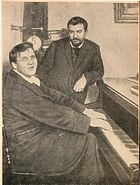 Определите род, жанр.Определите тип рассказчика.Назовите время и место действия рассказа.Назовите профессию рассказчика и опишите его занятия в Полесской деревне.Докажите текстом, что рассказчик – чужой в этих краях.Ф.И. Шаляпин и КупринСравните пейзажи частей II и IV. Какую роль выполняет каждый из пейзажей в развитии сюжета?Назовите элементы сюжета: экспозицию и завязку.Расскажите об Олесе. Какой она человек – естественный или цивилизованный? Докажите текстом.Естественный или цивилизованный человек Иван Тимофеевич? Докажите.Спрогнозируйте отношения Олеси и Ивана Тимофеевича, опираясь на содержание глав I – V.Дочитайте повесть до конца. Назовите причины конфликта Олеси и деревенских жителей.Напишите сочинение «Естественный и цивилизованный человек в повести Куприна ʺОлесяʺ»АЛЕКСЕЙ МАКСИМОВИЧ ПЕШКОВ(МАКСИМ ГОРЬКИЙ)1868 – 1936 РАССКАЗ «ЧЕЛКАШ»проверка домашнего чтенияПочему рассказ начинается с описания «дикой музыки труда» в приморском порту?Что в портрете Гришки Челкаша  выдает босяка?Какую репутациюзаслужил он среди гаванского люда?Почему сторож не пропускал Челкаша в гавань?Кого искал Челкаш в гавани?Почему Челкаш обратил внимание на молодого доверчивого крестьянина? Какое предложение ему сделал?Почему Гаврила сразу признал в Челкаше хозяина? Чем Гаврила вызвал у Челкаша досаду при первой встрече?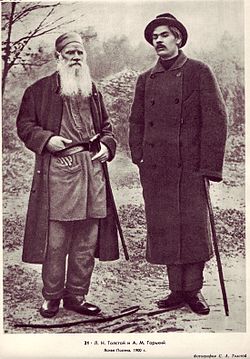 Какие чувство вызывало ночное море у Челкаша, у Гаврилы? Как это характеризует героев?Почему Челкаш обманул нового напарника и не рассказал ему о предстоящем деле?Как Челкаш и Гаврила проявляют себя, когда у них в руках оказываются деньги?Почему навсегда расходятся жизненные дороги Челкаша и Гаврилы?Что читатель узнает о жизни Челкаша и Гаврилы?В чем выражается протест Челкаша против мерзостей жизни?Выскажите свое мнение о Челкаше и Гавриле.Разберемся в прочитанномПрочитайте«В ту пору, когда Горький писал  свои рассказы о босяках, в городах России скопилось до пяти миллионов людей, не имевших возможности найти применение своим силам, - это были преимущественно разорившиеся крестьяне. Бродяжничество, нищенство и босячество приняло по всей стране самые неприкрытые формы…» (И.А. Груздев «Горький и его время»)ответьте на вопросыПочему М. Горький обратился к теме босячества?Почему Челкаш порывает с обществом, становится вором и пьяницей?Как писатель относится к «бывшим» людям? идеализирует ли он своих героев?Что больше всего ценит в жизни Челкаш? О какой жизни мечтает?Найдите портрет героя. С какой птицей связывает Челкаша автор? Что символизирует эта птица?Какие представления о свободе у Гаврилы? Совпадают ли они с представлениями о свободе у Челкаша?Как характеризует Гаврилу изменчивость взглядов? Можно ли назвать его честным, принципиальным человеком?Определите ЛЗ слова «стяжательство»Что движет поступками Гаврилы? Почему в голове религиозного парня зреет замысел убийства?Как автор относится к своим героям? Зачем противопоставляет их?Готовимся к сочинениюК какому литературно-художественному направлению относится рассказ?Какой конфликт лежит в основе рассказа?В чем проявляется бесстрашие и мужество Челкаша? Как Горький относится к тому, что лучшие свои качества Челкаш тратит на воровство?Найдите описание ночного моря. В чем главная особенность этого пейзажа?Как характеризуют язык Горького эти метафоры?«…металлический вопль железных листов, откуда-то падающих на камень мостовой…»«…несущие на плечах своих тысячи пудов хлеба в железные животы судов…»«…дикая музыка труда  уже зазвучала тише…»«…он видел перед собой человека, жизнь которого попала в его волчьи лапы…»«…ни звука, кроме звуков моря…»Почему рассказ «Челкаш» не потерял своей актуальности и в наше время?Кто из героев понравился вам? Почему?Прочитайте рассказы Горького «Старуха Изергиль», «Макар Чудра», а также «Песню о Соколе»Пишем сочинение1. Что осуждает и что прославляет в человеке Горький – романтик? (По ранней прозе М. Горького).
2. В чем смысл противопоставления Данко и Ларры? (По рассказу М. Горького «Старуха Изергиль»).3. Анализ легенды о Ларре из рассказа М. Горького «Старуха Изергиль».
4. Анализ легенды о Данко из рассказа М. Горького «Старуха Изергиль».
5. Сюжеты и герои ранней романтической прозы М. Горького.МИХАИЛ МИХАЙЛОВИЧ ЗОЩЕНКО1895 - 1958РАССКАЗЫ «Баня» (1924), «Аристократка» (1923), «Галоша»,(1927) «Гости»(1927)проверка домашнего чтенияПрочитайте, запишите в тетрадь, заполнив пропуски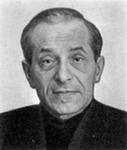 ______________   (фр.feuilleton<feuille листок) – газетно-журнальный жанр, представляющий собой небольшое литературно-публицистическое произведение на злободневную тему, написанное в насмешливом, часто сатирическом, тоне.______________   (лат satira<satura (lanx)  – блюдо с разными плодами, смесь) – в литературе и искусстве жестокое, бичующее, издевательское обличение людских пороков и недостатков жизни, а также произведение, содержащее такое обличение.______________  (англ humour) – в искусстве – изображение чего-либо в смешном, комическом виде; в отличие от сатиры, юмор не обличает, а весело и беззлобно вышучивает.Разберемся в прочитанномКакой из терминов САТИРА/ЮМОР применим к рассказам Зощенко? Какой(ие) из рассказов можно назвать фельетоном? Письменно сформулируйте аргументированный ответ.Пишем сочинениеНапишите инсценировку или стилизацию рассказа Зощенко.Александр Степанович Гриневский(Александр Грин)1880 – 1932Феерия 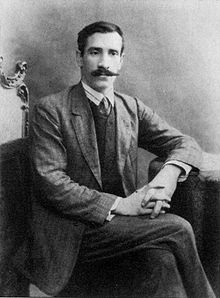 «Алые паруса»1920 – 1922, Санкт-ПетербургПроверка домашнего чтенияОпределите:Время созданияЛХНРодЖанрТип рассказчикаТемуКонфликтИдеюОсновные точки сюжета (завязка, кульминация, развязка)Деление героев на два противостоящих лагеряПодготовьте в паре или группе  устный рассказ об одном из главных героев феерии:ЛонгренеАссольГрееКапернеПри подготовке рассказа учитывайте следующие критерии оценки ответа:полнота – 20 баллов;точность – 20 баллов;связность речи – 20 баллов;богатство речи – 20 баллов;обращение к тексту – 20 баллов.Регламент выступления – 10 минут.Выскажитесь (письменно) на тему «Можно ли считать «Алые паруса» Александра Грина феерией?». У вас должно получиться небольшое сочинение-рассуждение.Пишем сочинениеМое отношение к героям феерии «Алые паруса».«Алые паруса» - яркий образец романтизма в литературе.Образы главных героев феерии «Алые паруса» в оценке рассказчика.Вера в чудеса. Нужна ли она в жизни?МИХАИЛ АФАНАСЬЕВИЧ БУЛГАКОВ1891 – 1940 ПОВЕСТЬ «СОБАЧЬЕ СЕРДЦЕ»1925, в СССР опубликована в 1987 году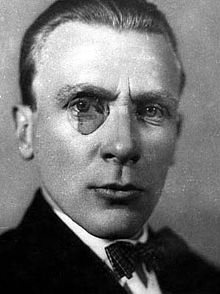 Это острый памфлет на современность.Печатать ни в коем случае нельзя.Л.Б. КаменевВряд ли найдётся в мире хоть одинчеловек, который бы предъявил властямобразец сатиры дозволенной.М.А. Булгаков.«Жизнь господина де Мольера»Проверка домашнего чтенияСоотнесите цифру и букву:Филипп Филиппович Преображенский Полиграф Полиграфович ШариковИван Арнольдович БорментальШвондер А. очеловеченный бездомный пёсБ. председатель домкомаВ. профессор медициныГ. доктор, ассистент профессораС какого пейзажа начинается повесть? Какую смысловую и эмоциональную функцию он выполняет?Определите хронотопы повести. Какое отношение к событиям, описанным в повести, выражает  с помощью хронотопов автор?Определите точки сюжета.Назовите противоборствующие стороны. Определите конфликт повести.Разберемся в прочитанномСчитаете ли Вы повесть «Собачье сердце» сатирической? Почему?С чем, по вашему мнению, был связан более чем шестидесятилетний запрет на публикацию повести?О чём размышляет Шарик в начале повести? Насколько близки его размышления автору? Чем Шарик не похож  на других собак, описанных в литературе?Каковы истоки фабулы повести? Почему Булгаков обращается к фантастике и называет свою повесть «чудовищной историей»? Зачем потребовалось превращение собаки в человека? Каков политический подтекст этого превращения?Каков род занятий профессора Преображенского? Объясняется ли в повести, благодаря чему профессор стал «мировым светилом»? Почему он не опасается Швондера?Профессор Преображенский, по вашему мнению, вызывает скорее симпатию или антипатию у читателя? Почему? Использует ли Булгаков приёмы комического при создании образа профессора? Каковы убеждения Филиппа Филипповича? За что он, по его же словам, «не любит пролетариата»? Какие фразы профессора можно считать афористическими?Как меняется по ходу сюжета поведение Шарика-Шарикова – с того момента, как он попал в дом профессора, до назначения на пост заведующего подотделом очистки? Какие поступки Шарикова говорят о том, что в очеловеченной собаке проснулось тёмное, агрессивное начало? Откуда, по-вашему, истоки такого поведения?Кто виноват в изменении характера и поведения Шарикова? Мог ли из Шарикова получиться порядочный человек без влияния Швондера? Литературный критик М. Золотоносов считает, что «Преображенский в создании Шарикова виноват не меньше Швондера»? Согласны ли вы с этим утверждением?В какой момент профессор принимает решение об обратном превращении? Почему он не делает этого раньше? Ономастика. Каково значение имён и фамилий в повести? Есть ли в произведении символические даты?В чём философский смысл повести? Можно ли считать её финал «хэппи-эндом»? Почему?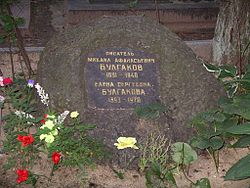 Камень с могилы Н.В. Гоголя на могиле БулгаковаПишем сочинениеПроанализируйте повесть Булгакова «Собачье сердце»(приложение 1)МИХАИЛ АЛЕКСАНДРОВИЧ ШОЛОХОВ1905 – 1984 РАССКАЗ-ЭПОПЕЯ «СУДЬБА ЧЕЛОВЕКА»1956 – 1957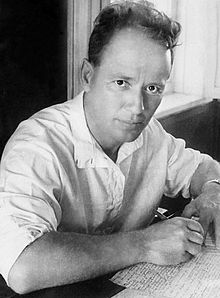 Проверка домашнего чтенияПрочитайте отрывки из рассказа Михаила Шолохова «Судьба человека».Расставьте отрывки в нужном порядке. Каждый отрывок прокомментируйте устно. из-за  крайних дворов хутора вышел  на  дорогу мужчина. Он вел за руку маленького мальчика, судя по росту - лет пяти-шести, не больше.  Они устало брели по направлению к переправе … За  десять лет  скопили мы  немного деньжонок и  перед войной поставили себе домишко об двух комнатах, с кладовкой и коридорчиком. Ирина купила двух коз. Чего еще больше надо? Дети кашу едят с молоком, крыша над головою есть, одеты, обуты, стало быть, все в порядке. Только построился я неловко. Отвели мне  участок в  шесть соток неподалеку от  авиазавода.  Будь  моя  хибарка в другом месте, может, и жизнь сложилась бы иначе...Закипела тут во мне горючая слеза,  и  сразу я решил:  "Не бывать тому, чтобы нам порознь пропадать!  Возьму его к  себе в дети".  И сразу у меня на душе стало легко и как-то светло.  Наклонился я к нему,  тихонько спрашиваю: "Ванюшка,  а ты знаешь,  кто я такой?" Он и спросил,  как выдохнул: "Кто?" Я ему и говорю так же тихо: "Я - твой отец".А  тут вот она,  война.  На  второй день повестка из военкомата,  а  на третий  -  пожалуйте в  эшелон.  Провожали меня  все  четверо  моих:  Ирина, Анатолий и дочери - Настенька и Олюшка. Все ребята держались молодцом. Ну, у дочерей  -  не  без  того,  посверкивали слезинки.   Анатолий только  плечами передергивал,  как от холода, ему к тому времени уже семнадцатый год шел, а Ирина моя... Такой я ее за все семнадцать лет нашей совместной жизни ни разу не видал. Ночью у меня на плече и на груди рубаха от ее слез не просыхала, и утром такая же история...Только не  пришлось мне и  года повоевать...  Два раза за это время был ранен,  но оба раза по легости:  один раз -  в мякоть руки, другой - в ногу; первый раз -  пулей с самолета, другой - осколком снаряда. Дырявил немец мою машину  и  сверху  и  с  боков,  но  мне,  браток,  везло  на  первых порах. Везло-везло,  да и довезло до самой ручки... Попал я в плен под Лозовеньками в  мае  сорок второго года  при  таком неловком случае:  немец тогда здорово наступал,  и  оказалась  одна  наша  стодвадцатидвухмиллиметровая  гаубичная батарея почти без снарядов; нагрузили мою машину снарядами по самую завязку, и сам я на погрузке работал так,  что гимнастерка к лопаткам прикипала. Надо было сильно спешить потому,  что бой приближался к  нам:  слева чьи-то танки гремят,  справа стрельба идет,  впереди стрельба,  и  уже  начало попахивать жареным...кругом снаряды валяются, какие я вез, неподалеку моя машина, вся в клочья побитая, лежит вверх колесами, а бой-то, бой-то уже сзади меня идет... Это как?Один говорит:  "Если завтра,  перед тем как гнать нас дальше, нас выстроят и будут  выкликать комиссаров,  коммунистов и  евреев,  то  ты,  взводный,  не прячься! Из этого дела у тебя ничего не выйдет. Ты думаешь, если гимнастерку снял,  так за рядового сойдешь?  Не выйдет! Я за тебя отвечать не намерен. Я первый укажу на тебя! Я же знаю, что ты коммунист и меня агитировал вступать в  партию,  вот и отвечай за свои дела".  До  того  мне  стало  нехорошо после этого,  и  страшно захотелось руки помыть,  будто я не человека, а какого-то гада ползучего душил... Первый раз в  жизни убил,  и  то  своего...  Да  какой же он свой?  Он же худее чужого, предатель.  Встал  и  говорю  взводному:  "Пойдем отсюда,  товарищ,  церковь велика".Дали мне ЗИС-5. На нем и  поехал на  фронт.  Ну,  про  войну тебе нечего рассказывать,  сам видал и знаешь, как оно было поначалу. От своих письма получал часто, а сам крылатки посылал редко.  Бывало, напишешь, что, мол, все в порядке, помаленьку воюем, и  хотя сейчас отступаем,  но скоро соберемся с  силами и тогда дадим фрицам прикурить.  А  что еще можно было писать?  Тошное время было,  не до писаний было.  Да и признаться,  и сам я не охотник был на жалобных струнах играть … На двух мотоциклах подъехали немцы.  Сначала сами били в полную волю, а потом натравили на  меня  собак,  и  с  меня  только кожа  с  мясом полетели клочьями. Голого, всего в крови и привезли в лагерь. Месяц отсидел в карцере за побег, но все-таки живой... живой я остался!..Куда меня только не гоняли за два года плена! Половину Германии объехал за это время:  и в Саксонии был,  на силикатном заводе работал,  и в Рурской области на  шахте уголек откатывал,  и  в  Баварии на  земляных работах горб наживал,  и  в Тюрингии побыл,  и черт-те где только не пришлось по немецкой земле походить. Природа везде там, браток, разная, но стреляли и били нашего брата везде одинаково.Недели две возил я  своего майора из  Потсдама в  Берлин и  обратно,  а потом  послали его  в  прифронтовую полосу  на  строительство оборонительных рубежей против наших.  И  тут я спать окончательно разучился:  ночи напролет думал, как бы мне к своим, на родину сбежать.Поставил я стакан на стол,  закуску положил и говорю: "Благодарствую за угощение,  но я непьющий".  Он улыбается:  "Не хочешь пить за нашу победу? В таком случае выпей за  свою погибель".  А  что  мне  было терять?  "За  свою погибель и избавление от мук я выпью",  -  говорю ему. С тем взял стакан и в два глотка вылил его в  себя,  а  закуску не тронул,  вежливенько вытер губы ладонью и  говорю:  "Благодарствую за  угощение.  Я  готов,  герр комендант, пойдемте, распишете меня".Молодой парнишка,  на гимнастерке у него защитные погоны, каких я еще в глаза не видал,  первым подбегает ко мне,  зубы скалит:  "Ага,  чертов фриц, заблудился?"  Рванул я  с  себя  немецкий мундир,  пилотку под  ноги кинул и говорю ему:  "Милый ты мой губошлеп!  Сынок дорогой!  Какой же я  тебе фриц, когда я природный воронежец? В плену я был, понятно? А сейчас отвяжите этого борова,  какой в машине сидит,  возьмите его портфель и ведите меня к вашему командиру".  На  третьей неделе  получаю письмо  из Воронежа. Но пишет не Ирина, а сосед мой, столяр Иван Тимофеевич. Не дай бог никому таких писем получать!..  Сообщает он,  что  еще в  июне сорок второго года  немцы  бомбили авиазавод и  одна  тяжелая бомба  попала  прямо  в  мою хатенку.  Ирина и дочери как раз были дома... Ну, пишет, что не нашли от них и следа, а на месте хатенки - глубокая яма...подошли мы с сыном  к  германской столице разными путями,  но  находимся один  от  одного поблизости. Жду не дождусь, прямо-таки не чаю, когда мы с ним свидимся. Ну и свиделись... Аккурат девятого мая, утром, в День Победы, убил моего Анатолия немецкий снаряд...И вот один раз вижу возле чайной этого парнишку,  на другой день -  опять вижу.  Этакий маленький оборвыш:  личико все в арбузном соку, покрытом пылью, грязный, как прах,  нечесаный, а глазенки - как звездочки ночью после дождя! И до того он мне полюбился,  что я уже, чудное дело, начал скучать по нем, спешу из рейса поскорее его увидать. Около чайной он и кормился - кто что даст.Может, и жили бы мы с ним еще с годик в Урюпинске, но в ноябре случился со мной грех: ехал по грязи, в одном хуторе машину мою занесло, а тут корова подвернулась,  я  и сбил ее с ног.  Ну,  известное дело,  бабы крик подняли, народ сбежался,  и  автоинспектор тут  как  тут.  Отобрал у  меня  шоферскую книжку,  как я ни просил его смилостивиться. Корова поднялась, хвост задрала и пошла скакать по переулкам, а я книжки лишился. Зиму проработал плотником, а потом списался с одним приятелем,  тоже сослуживцем, - он в вашей области, в Кашарском районе,  работает шофером, - и тот пригласил меня к себе. Пишет, что,  мол,  поработаешь полгода по плотницкой части,  а  там в нашей области выдадут тебе новую книжку. Вот мы с сынком и командируемся в Кашары походным порядком.тут вскорости меня демобилизовали.  Куда идти?  Неужто в Воронеж? Ни за что! Вспомнил,  что в  Урюпинске живет мой дружок,  демобилизованный еще зимою по ранению,  -  он  когда-то  приглашал меня  к  себе,  -  вспомнил и  поехал в Урюпинск.Два  осиротевших  человека,  две  песчинки,  заброшенные в  чужие  края военным ураганом невиданной силы...  Что-то ждет их впереди?  И  хотелось бы думать,  что этот русский человек, человек несгибаемой воли, выдюжит и около отцовского плеча вырастет тот,  который,  повзрослев, сможет все вытерпеть, все преодолеть на своем пути, если к этому позовет его Родина.Разберемся в прочитанном:Что Вы можете сказать о композиции рассказа? Почему автор доверяет повествование простому солдату? О чём говорят читателю хронотопы рассказа?Литературоведы определяют жанр этого произведения как рассказ-эпопея. На каких основаниях, по Вашему мнению, базируется это определение?Какие черты характера главного героя рассказа – Андрея Соколова – Вы считаете определяющими в его судьбе? В каких эпизодах эти черты проявляются?Можно ли солдата Соколова считать героем? Почему?Назовите наиболее яркие, по Вашему мнению, эпизоды рассказа. Почему Вы так считаете?Готовимся к сочинениюПрочитайте отзыв школьника, отметьте «+» и «--» работы. Напишите рецензию на отзыв или свой отзыв о рассказе «Судьба человека»«Судьба человека» ОтзывРассказ «Судьба человека», написанный Михаилом Шолоховым, в первую очередь поразил меня своей правдивостью, неоднозначностью. В этом рассказе повествуется история одного человека, участвовавшего в войне и чудом выжившего в этой огненной круговерти.Андрей Соколов (главный герой рассказа) был шофёром и до войны, и во время неё. Он очень любил водить машину, давалось ему это дело очень легко:«В двадцать девятом году завлекли меня машины.  Изучил автодело,  сел за баранку на грузовой.  Потом втянулся и уже не захотел возвращаться на завод. За рулем показалось мне веселее.  Так и прожил десять лет и не заметил,  как они прошли.  Прошли как будто во  сне» До войны он был человеком из тех, кто побогаче, позажиточней. У него была жена – сирота с детства, но он её очень сильно любил, впрочем, как и она его:«Вскорости женился. Жена воспитывалась в детском доме.  Сиротка.  Хорошая попалась мне  девка!  Смирная, веселая,  угодливая и умница, не мне чета. Она с детства узнала, почем фунт лиха стоит, может, это и сказалось на ее характере. Со стороны глядеть - не так уж она была из себя видная,  но ведь я-то не со стороны на нее глядел,  а в р.  И не было для меня красивее и желанней ее, не было на свете и не будет!»Были у них и дети, ради которых Андрей не пожалел бы ничего, которых он очень сильно любил и всегда ими гордился:«Вскорости дети у нас пошли.  Сначала сынишка родился, через год еще две девочки... Тут я от товарищей откололся. Всю получку домой несу, семья стала числом порядочная,  не до выпивки.  В  выходной кружку пива выпью и  на этом ставлю точку»«И  дети  радовали:  все  трое  учились  на  "отлично",  а старшенький,  Анатолий,  оказался таким способным к математике, что про него даже в  центральной газете писали.  Откуда у него проявился такой огромадный талант к этой науке,  я и сам,  браток,  не знаю.  Только очень мне это было лестно, и гордился я им, страсть как гордился!»Но вскоре началась война, и Андрея Соколова призвали в армию, на фронт. Тяжко было ему прощаться с женой и детьми, да и у них тоже было неспокойно на душе, особенно у жены: «Командиры объявляют посадку, а она  упала мне  на  грудь,  руки на  моей шее  сцепила и  вся дрожит,  будто подрубленное дерево...  И детишки ее уговаривают, и я, - ничего не помогает!»		«"Возьми же себя в руки, милая моя Иринка! Скажи мне хоть слово на прощанье". Она и говорит, и за каждым словом всхлипывает: "Родненький мой... Андрюша... не увидимся мы с тобой... больше... на этом... свете"...»На войне его взяли в плен немцы и он долго пытался освободиться, несколько раз – неудачно, но вскоре ему подвернулся шанс: он вёл машину, в которой сидел какой-то важный немец. Дождавшись, пока фашист заснёт, он оглушил того и поехал в лагерь красноармейцев. С трудом прорвавшись сквозь фашистские заслоны, он передал пленного в руки командованию, а сам пошёл узнать, как дела у своего сына, который тоже попал на фронт и даже стал командиром артиллерийского отряда. И тут его настигла ужасная новость: его сын погиб в бою. Он долго не мог прийти в себя: «Похоронил я  в чужой,  немецкой земле последнюю свою радость и надежду, ударила батарея моего  сына,  провожая своего  командира в  далекий путь,  и словно что-то во мне оборвалось...  Приехал я  в свою часть сам не свой».  Он поехал к своему приятелю в Урюпинск, после того, как его демобилизовали. Жил с ним, вместе грузы отвозили. И однажды встретил Андрей Соколов маленького  мальчика, грязного и совсем одинокого. Он всегда стоял у чайного заведения, где шофёр перекусывал после работы. Однажды тот пригласил мальчика проехаться с ним. А в машине, расспросив про его семью, сказал, что он его папа. Конечно, он солгал, но мальчик остался совсем один, некому приютить его, и он обречён на голодную смерть. Соколов просто спас мальчика, пожалел.Андрея Соколова и его «сына» связывает обоюдоострая любовь друг к другу. Они не могут расстаться, да и Соколов уже и сам поверил, что тот маленький мальчик, которого он подобрал у чайной – его настоящий сын. Ну что же, оно и к лучшему.В самом начале я назвал этот рассказ неоднозначным. Я хотел бы поправиться: этот рассказ обобщающий, ведь подобные истории не раз случались на войне. Этот рассказ является очень реалистичным, так как в нём описывается ещё одна сторона войны: потеря близких, родных, и приобретение новой цели в жизни.БОРИС ЛЬВОВИЧ ВАСИЛЬЕВ1924 – 1975ПОВЕСТЬ «А ЗОРИ ЗДЕСЬ ТИХИЕ»1969Готовимся к сочинению1. Прочитайте стихотворение советской поэтессы Юлии ДрунинойБАЛЛАДА О ДЕСАНТЕ  Хочу, чтоб как можно спокойней и суше Рассказ мой о сверстницах был... Четырнадцать школьниц - певуний, болтушек - В глубокий забросили тыл.  Когда они прыгали вниз с самолета В январском продрогшем Крыму, "Ой, мамочка!" - тоненько выдохнул кто-то В пустую свистящую тьму.  Не смог побелевший пилот почему-то Сознанье вины превозмочь... А три парашюта, а три парашюта Совсем не раскрылись в ту ночь...  Оставшихся ливня укрыла завеса, И несколько суток подряд В тревожной пустыне враждебного леса Они свой искали отряд.Случалось потом с партизанками всяко: Порою в крови и пыли Ползли на опухших коленях в атаку - От голода встать не могли. И я понимаю, что в эти минуты Могла партизанкам помочьЛишь память о девушках, чьи парашютыСовсем не раскрылись в ту ночь...  Бессмысленной гибели нету на свете -Сквозь годы, сквозь тучи бедыПоныне подругам, что выжили, светятТри тихо сгоревших звезды... Напишите мини-отзыв о стихотворении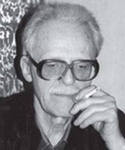 2. По повести «А зори здесь тихие…» подготовьте в паре или индивидуально выразительное чтение отрывков о каждой из пяти героинь. 1-ый отрывок – жизнь девушки до войны, 2-ой – эпизод гибели.3. Расскажите о мирной и военной жизни лейтенанта Васкова.Почему ему не удалось уберечь девушек?4. Какую смысловую нагрузку выполняет эпилог повести?5. Какой смысл вкладывал автор в  название повести?Пишем сочинениеНапишите сочинение на одну из тем:Не для войны рождаются девочки«Ах, война, что ж ты сделала, подлая» (Б. Окуджава)Александр Исаевич Солженицын1918 – 2008 «Матрёнин двор»1960 (под заголовком «Не стоит село без праведника»)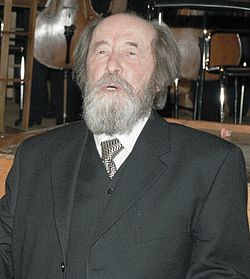 Проверка домашнего чтенияКогда и где происходит действие рассказа А.И. Солженицына «Матрёнин двор»?Откуда пришёл в эту деревню рассказчик? Что читатель узнаёт о его прошлом? Есть ли сходства в биографии рассказчика и биографии автора рассказа? Если есть, то в чём именно?Прочитайте описание дома и двора Матрёны. На что писатель обращает внимание?Что известно о прошлом Матрёны? Можно ли считать её несчастливым человеком? Почему вы так думаете?Разберемся в прочитанномМатрёна – типичная героиня своей  эпохи или она – «исключение из правил»? Если второе, то в чём вы видите её исключительность? (В своём ответе ориентируйтесь на описание быта и характеров деревенских жителей).Как первоначально называлось произведение? Как это название характеризует Матрёну? Согласны ли вы с такой характеристикой? Поясните своё мнение.Почему трагичен финал рассказа? Кто виновен в гибели героини?В чём проявляется оппозиция деревни и правительства?Какие поступки персонажей вызывают возмущение? В какой мере свидетельствуют они о нравственном оскудении? Каково отношение автора к русской деревне?Почему именно рассказчик, а не односельчане, понимают, что Матрёна – праведник, без которых «не стоит земля»?Пишем сочинение1. Проблема человека и власти в прозе А.И. Солженицына.
2. Русская деревня в изображении А.И. Солженицына. (По рассказу «Матренин двор»).
3. Крестьянская тема в рассказе А.И. Солженицына «Матренин двор».4. Анализ рассказа (приложение 1)ВИТАЛИЙ АЛЕКСАНДРОВИЧ ЗАКРУТКИН1908 – 1984 ПОВЕСТЬ «МАТЕРЬ ЧЕЛОВЕЧЕСКАЯ»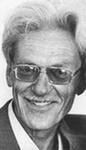 1969В каком году начинается действие повести?Рядом с каким городом располагается хутор Марии?В каком году заканчивается действие повести? Кому молилась Мария? Почему?Как она относилась к Богу и церкви раньше, в детстве? Почему её отношение к Богу переменилось?Где поселилась Мария, вернувшись на сожжённый хутор?Какую табличку прибила Мария на старую яблоню над своим погребом? Зачем она это сделала?«Ну что ж, бри-га-да, пора на работу …» Кому Мария адресует эти слова?Что делала Мария, оставшись одна? (перечислите)За что командир полка преклонил колена перед Марией?Контрольная работапо повести Виталия Закруткина «Матерь Человеческая»Прочитайте все вопросы. Отвечайте на них так, чтобы получился связный текст. Вопросы можно менять местами, объединять. Примечания в скобках даны в помощь для ответа на основной вопрос.Как называется композиция, при которой произведение начинается и заканчивается одинаковыми или схожими словами, образами, эпизодами? Какую идейно-смысловую нагрузку несёт такая композиция в повести Закруткина «Матерь Человеческая»? (С чего начинается и чем заканчивается повесть? Зачем Закруткин сравнивает Богородицу и крестьянку Марию? В чью пользу это сравнение?) В ответе используйте цитаты.Как складывалась жизнь Марии до войны? Какую смысловую роль играют сны и воспоминания Марии?  (Что читатель узнаёт из них?) Как война переменила жизнь Марии?Назовите причины поступков Марии: не наложила на себя руки после гибели хутора; выхаживала раненого немца; всю осень и зиму не щадя себя работала на колхозных полях; приютила детей из блокадного Ленинграда … В ответе используйте цитаты – слова самой Марии.Что Мария считала смыслом жизни? (Чему учила её мама? За что погиб отец? Как жили колхозники на хуторе?)«В это мгновение обессилевшей, ослабленной после родовых мук Марии показалось, что она родила их всех, беззащитных, рассеянных войной по неприютным, угрюмым полям малых людей, от которых она, родившая их мать, должна отвести смерть …» Как эти слова повести соотносятся с названием «Матерь Человеческая»? Как Вы понимаете это название? «Подъехав к Марии, командир полка остановил эскадрон, сошёл с коня. Слегка прихрамывая, он подошёл к ней, пристально посмотрел в глаза, снял фуражку и, марая жидкой грязью полы щегольского плаща, опустился перед Марией на колени и молча прижался щекой к безвольно опущенной маленькой жёсткой руке …» За что благодарил Марию комполка? Какой подвиг она совершила? «Таких, как Мария, у нас на земле великое множество, и придёт время – люди воздадут им должное …… Исчезнут на земле войны, не будет убийств, грабежей, лжи, коварства, клеветы. Белые, чёрные и жёлтые люди станут людьми-братьями. Они не будут знать ни угнетения, ни голода, ни унижающей человека нищеты. Они обретут радость, счастье и мир.… И, может, тогда не выдуманной мадонне воздвигнут благодарные люди самый прекрасный, самый величественный монумент, а ей, женщине – труженице земли. Соберут белые, черные и жёлтые люди-братья всё золото мира, все драгоценные камни, все дары морей, океанов и недр земных, и, сотворённый гением новых неведомых творцов, засияет над землёй образ Матери Человеческой, нашей нетленной веры, нашей надежды, вечной нашей любви …» Повесть была написана в 19___ году. Прокомментируйте эти слова автора с точки зрения современного человека. Сбылись ли предсказания Закруткина?Если бы Вы не знали дату создания повести, могли бы Вы определить, в какой период – советский или постсоветский – она была написана? Объяснить Ваше решение Вам поможет литературоведческий термин «пафос».Коротко определите тему повести. Какие другие произведения на эту тему Вы читали в 9-ом классе? Чем «Матерь Человеческая» отличается от них?ВАСИЛИЙ МАКАРОВИЧ ШУКШИН1929 – 1974 РАССКАЗЫ  «Микроскоп» (1969), «Алеша Бесконвойный» (1973)«Чудик» (1967)Разберемся в прочитанномВ заголовок вынесено прозвище главного героя.  Почему его так называли? 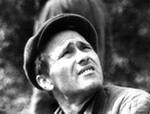 – Что произошло с ним в магазине перед поездкой к брату на Урал? – Почему он вернулся за деньгами? О какой черте характера свидетельствует его поступок?– Другая его черта раскрывается в эпизоде покупки подарков. Какая это черта? – Что видит Чудик из самолета и о чем думает?  Как это его характеризует ?–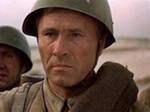 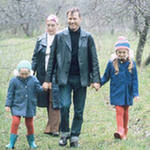 Какая черта Чудика раскрывается в отношениях с соседом в самолете?– Как Чудик разрисовал коляску, чтобы угодить своей снохе? Как это его характеризует? – Почему сноха невзлюбила Чудика? Понимает ли она душу Чудика? Почему?– Что Чудик отстаивает в жизни, по каким нравственным законам живет? Составьте список качеств Чудика, которые отличают его от окружающих, делают смешным. Что Вы можете сказать об отношении автора к своему герою?Пишем сочинениеКакой из прочитанных Вами рассказов Шукшина понравился больше всего? Напишите сочинение-рассуждение на тему «Мой любимый рассказ Шукшина»Апександр трифонович твардовский1910 – 1971 поэма «василий теркин»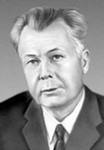 1941 – 1945 Поэма «Василий Тёркин» (1941—1945), «книга про бойца без начала и конца» — самое известное произведение Тва рдовского; это цепь эпизодов из Великой Отечественной войны. Поэма отличается простым и точным слогом, энергичным развитием действия. Эпизоды связаны друг с другом только главным героем — автор исходил из того, что и он сам, и его читатель могут в любой момент погибнуть. По мере написания главы печатались в газете Западного фронта «Красноармейская правда» — и были невероятно популярны на передовой. Поэма стала одним из атрибутов фронтовой жизни — в результате чего Твардовский сделался культовым автором военного поколения.Помимо прочего, «Василий Теркин» выделяется среди других произведений того времени полным отсутствием идеологической пропаганды, упоминаний о Сталине и партии.Пишем сочинениеНапишите сочинение на одну из тем:Анализ эпизода (Приложение 1)Тема войны в поэме «Василий Теркин»Образ солдата в поэме «Василий Теркин»Военные будни в поэме «Василий Теркин»Василий Теркин. Жизнь на войне.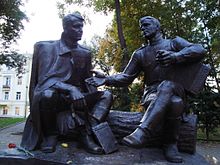 Памятник Твардовскому и Теркину в СмоленскеРУССКАЯ ПОЭЗИЯ ХХ ВЕКААЛЕКСАНДР АЛЕКСАНДРОВИЧ БЛОКПодготовьте сообщение о жизни и творчестве поэта.Проанализируйте стихотворение ВЛАДИМИР ВЛАДИМИРОВИЧ МАЯКОВСКИЙ1. Подготовьте сообщение о жизни и творчестве поэта.2.Проанализируйте стихотворение СЕРГЕЙ АЛЕКСАНДРОВИЧ ЕСЕНИН 1.Подготовьте сообщение о жизни и творчестве поэта.2.Проанализируйте стихотворение АННА АНДРЕЕВНА АХМАТОВА1.Подготовьте сообщение о жизни и творчестве поэта.2.Проанализируйте стихотворение БОРИС ЛЕОНИДОВИЧ ПАСТЕРНАК1.Подготовьте сообщение о жизни и творчестве поэта.2.Проанализируйте стихотворение НИКОЛАЙ АЛЕКСЕЕВИЧ ЗАБОЛОЦКИЙ1.Подготовьте сообщение о жизни и творчестве поэта.2.Проанализируйте стихотворение ИОСИФ АЛЕКСАНДРОВИЧ БРОДСКИЙ1.Подготовьте сообщение о жизни и творчестве поэта.2.Проанализируйте стихотворение итоговые работы по литературецели: контроль уровня знаний на конец полугодий 9 класса;определение уровня готовности к дальнейшему обучению литературе1.Итоговое сочинение за первое полугодие – анализ эпического произведения.2.Итоговое сочинение за второе полугодие – анализ лирического произведения.3.Итоговое сочинение за год (по выбору)Мое любимое произведение литературы ХХ векаКакие проблемы ставит перед читателем литература ХХ века?Многообразие зарубежной литературы ХХ векаСвоеобразие зарубежной литературы ХХ векаМногообразие русской литературы ХХ векаСвоеобразие русской литературы ХХ векаАвтор (имя, фамилия) – выразитель идей ХХ века.Самое значимое произведение литературы ХХ века.История литературыСЕРЕБРЯНЫЙ ВЕК РУССКОЙ ЛИТЕРАТУРЫСеребряный век — период в истории русской культуры, хронологически связываемый с началом XX века, совпавший с эпохой модернизма. Это время также имеет и французское наименование fin de siècle («конец века»). Эпоха рубежа веков получила название «Серебряного века» уже после ее завершения. Понятие возникло в среде русской эмиграции, ретроспективно оценившей ушедшее время как второй расцвет русской культуры после «Золотого века», которым часто называли пушкинскую эпоху, то есть первую треть XIX века. На авторство термина претендовали философ Николай Бердяев, писатели Николай Оцуп, Сергей Маковский. Если fin de siècle («конец века») — термин общеевропейский, то о литературе Серебряного века говорят только в применении к русской культуре.Чаще всего используется в сочетании «поэзия Серебряного века» — понятие, охватывающее не только поэтов первой величины, но десятки и сотни любителей, которые создали среду, необходимую для их появления. Вообще, для Серебряного века характерно появление широкого слоя образованного общества, появление многочисленных просвещенных любителей искусств. Многие из этих любителей сами впоследствии становились профессионалами, другие же составляли аудиторию — были зрителями, слушателями, читателями, критиками.Широкое бытование выражение «Серебряный век» получило в Советском Союзе после знакомства читателей с «Поэмой без героя» Анны Ахматовой (первая сокращенная публикация в сборнике «Бег времени», 1965):На Галерной чернела арка, В Летнем тонко пела флюгарка И серебряный месяц ярко Над серебряным веком стыл…Вопрос о хронологических рамках этого явления остаётся спорным. Если в определении начала «серебряного века» исследователи достаточно единодушны — это явление рубежа 80-х — 90-х годов XIX века, то конец этого периода — вызывает споры. Он может быть отнесён и к 1917, и 1921 году. Одни исследователи настаивают на первом варианте, полагая, что после 1917 года с началом Гражданской войны «Серебряный век» прекратил своё существование, хотя в 1920-е годы ещё живы были те, кто создал это явление своим творчеством. Другие полагают, что русский серебряный век прервался в год смерти Александра Блока и расстрела Николая Гумилёва, а также эмиграции многих поэтов и писателей в начале 1920-х годов из России. Наконец, существует точка зрения, что концом «Серебряного века» можно считать рубеж 1920-х — 1930-х годов, связанный с самоубийством Владимира Маяковского и усилением идеологического контроля над литературой. Таким образом, временны́е рамки этого периода составляют около тридцати лет.Литературные течения и объединенияСимволизмНовое литературное направление — символизм появилось в конце XIX века. Хронологические рамки русского символизма — 1890-е годы — 1910 год. На становление символизма в России повлияли две литературные традиции:— отечественная — поэзия Фета, Тютчева, проза Достоевского;— французский символизм — поэзия Поля Верлена, Артюра Рембо, Шарля Бодлера. Символизм не был однородным. В нём выделялись школы и течения: «старшие» и «младшие» символисты.Старшие символисты:Петербургские символисты: Д. С. Мережковский, З. Н. Гиппиус, Ф. К. Сологуб, Н. М. Минский. В творчестве петербургских символистов поначалу преобладали упаднические настроения, мотивы разочарования. Поэтому их творчество иногда называют декадентским.Московские символисты: В. Я. Брюсов, К. Д. Бальмонт.«Старшие» символисты воспринимали символизм в эстетическом плане. По мысли Брюсова и Бальмонта, поэт — прежде всего творец сугубо личных и чисто художественных ценностей.Младшие символисты:А. А. Блок, А. Белый, В. И. Иванов. «Младшие» символисты воспринимали символизм в философско-религиозном плане. Для «младших» символизм — философия, преломленная в поэтическом сознании.АкмеизмАкмеизм (адамизм) выделился из символизма и противостоял ему. Акмеисты провозглашали материальность, предметность тематики и образов, точность слова (с позиций «искусства ради искусства»). Его становление связано с деятельностью поэтической группы «Цех поэтов». Основателями акмеизма были Николай Гумилёв и Сергей Городецкий. К течению присоединились жена Гумилёва Анна Ахматова, а также Осип Мандельштам, Михаил Зенкевич, Георгий Иванов и другие.ФутуризмФутуризм был первым авангардным течением в русской литературе. Отводя себе роль прообраза искусства будущего, футуризм в качестве основной программы выдвигал идею разрушения культурных стереотипов и предлагал взамен апологию техники и урбанизма как главных признаков настоящего и грядущего. Родоначальниками русского футуризма считаются члены петербургской группы «Гилея». «Гилея» была самым влиятельным, но не единственным объединением футуристов: существовали также эго-футуристы во главе с Игорем Северянином (Санкт-Петербург), группы «Центрифуга» и «Мезонин поэзии» в Москве, группы в Киеве, Харькове, Одессе, Баку.КубофутуризмВ России кубофутуристами называли себя «будетляне», члены поэтической группы «Гилея». Для них был характерен демонстративный отказ от эстетических идеалов прошлого, эпатаж, активное использование окказионализмов. В рамках кубофутуризма развилась «заумная поэзия». К поэтам-кубофутуристам относились Велимир Хлебников, Елена Гуро, Давид и Николай Бурлюки, Василий Каменский, Владимир Маяковский, Алексей Кручёных, Бенедикт Лившиц.ЭгофутуризмЭгофутуризм -(эго-Я). Помимо общего футуристического письма для эгофутуризма характерно культивирование рафинированности ощущений, использование новых иноязычных слов, показное себялюбие. Эгофутуризм был явлением кратковременным. Бо́льшая часть внимания критики и публики была перенесена на Игоря Северянина, который достаточно рано отстранился от коллективной политики эгофутуристов, а после революции полностью изменил стиль своей поэзии. Большинство эгофутуристов либо быстро изживали стиль и переходили в другие жанры, либо вскорости совершенно оставляли литературу. Помимо Северянина, к этому течению в разное время примыкали Вадим Шершеневич, Рюрик Ивнев и другие.[править]Новокрестьянская поэзияПонятие «крестьянская поэзия», вошедшее в историко-литературный обход, объединяет поэтов условно и отражает только некоторые общие черты, присущие их миропониманию и поэтической манере. Единой творческой школы с единой идейной и поэтической программой они не образовали. Как жанр «крестьянская поэзия» сформировалась в середине XIX века. Её крупнейшими представителями были Алексей Васильевич Кольцов, Иван Саввич Никитин и Иван Захарович Суриков. Они писали о труде и быте крестьянина, о драматических и трагических коллизиях его жизни. В их творчестве отразилась и радость слияния тружеников с миром природы, и чувство неприязни к жизни душного, шумного, чуждого живой природе города. Известнейшими крестьянскими поэтами периода Серебряного века были: Спиридон Дрожжин, Николай Клюев, Пётр Орешин, Сергей Клычков. К этому течению также примыкал Сергей Есенин.ИмажинизмИмажинисты заявляли, что цель творчества состоит в создании образа. Основное выразительное средство имажинистов — метафора, часто метафорические цепи, сопоставляющие различные элементы двух образов — прямого и переносного. Для творческой практики имажинистов характерен эпатаж, анархические мотивы. На стиль и общее поведение имажинизма оказал влияние русский футуризм. Основатели имажинизма — Анатолий Мариенгоф, Вадим Шершеневич и Сергей Есенин. К имажинизму также примыкали Рюрик Ивнев и Николай Эрдман.ЛАУРЕАТЫ НОБЕЛЕВСКОЙ ПРЕМИИ ПО ЛИТЕРАТУРЕИВАН БУНИН 1933Б. была присуждена Нобелевская премия 1933 г. по литературе «за строгое мастерство, с которым он развивает традиции русской классической прозы». В своей речи при вручении премии представитель Шведской академии Пер Хальстрем, высоко оценив поэтический дар Б., особо остановился на «его способности необычайно выразительно и точно описывать реальную жизнь». В ответной речи Б. отметил смелость Шведской академии, оказавшей честь писателю-эмигранту.ЭРНЕСТ ХЕМИНГУЭЙ 1954В 1954 г. Х. была присуждена Нобелевская премия по литературе «за повествовательное мастерство, в очередной раз продемонстрированное в «Старике и море», а также за влияние на современную прозу». В своей речи при вручении премии Андерс Эстерлинг, член Шведской академии, назвал Х. «одним из самых значительных писателей нашего времени». Высоко оценив последнюю повесть Х., Эстерлинг сказал, что «в этом рассказе, где речь идет о простом рыбаке, перед нами открывается человеческая судьба, прославляется дух борьбы при полном отсутствии материальной выгоды... это гимн моральной победе, которую одерживает потерпевший поражение человек».По состоянию здоровья Х. не смог присутствовать на церемонии вручения премии. В его Нобелевской лекции, которая была прочитана Джоном Кэботом, американским послом в Швеции, говорилось, что «творчество – это в лучшем случае одиночество... Писатель растет в общественном мнении и за это жертвует своим одиночеством. Ведь писатель творит один, и, если он достаточно хороший писатель, ему приходится каждый день иметь дело с вечностью – или с ее отсутствием».БОРИС ПАСТЕРНАК 1958В 1958 г. Шведская академия присудила П. Нобелевскую премию по литературе «за значительные достижения в современной лирической поэзии, а также за продолжение традиций великого русского эпического романа», после чего центральные советские газеты «Правда» и «Литературная газета» обрушились на поэта, называя его «изменником», «злобным обывателем», «клеветником», «Иудой», «вражеским наймитом» и т.д. П. исключили из Союза писателей и вынудили отказаться от премии. Вслед за первой телеграммой в адрес Шведской академии, где говорилось, что П. «чрезвычайно благодарен, тронут, горд, изумлен и смущен», через 4 дня последовала вторая: «В силу того значения, которое получила присужденная мне награда в обществе, к которому я принадлежу, я должен от нее отказаться. Не примите за оскорбление мой добровольный отказ». «Разумеется, этот отказ никоим образом не принижает значимости награды, – сказал на церемонии награждения член Шведской академии Андерс Эстерлинг, – нам остается только выразить сожаление, что награждение лауреата Нобелевской премии не состоится».МИХАИЛ ШОЛОХОВ 1965В 1965 г. Ш: получил Нобелевскую премию по литературе «за художественную силу и цельность эпоса о донском казачестве в переломное для России время». В своей речи во время церемонии награждения Ш. сказал, что его целью было «превознести нацию тружеников, строителей и героев».В 70-е гг. Александр Солженицын, осуждаемый членами партии (в т. ч. и Ш.) за критику социалистической системы, обвинил Ш. в плагиате, в присвоении произведений другого казачьего писателя, Федора Крюкова, умершего в 1920 г. Тем самым Солженицын дал ход обвинениям, имевшим место еще в 20-е гг. и широко распространившимся в 70-е гг. На сегодняшний день, впрочем, подобные обвинения остаются бездоказательными.АЛЕКСАНДР СОЛЖЕНИЦЫН 1970В 1970 г. С. был удостоен Нобелевской премии по литературе «за нравственную силу, почерпнутую в традиции великой русской литературы». Узнав о присуждении ему премии, писатель немедленно заявил, что намерен получить награду «лично, в установленный день». Однако, как и 12 лет назад, когда Нобелевской премии был удостоен другой русский писатель, Борис Пастернак, советское правительство сочло решение Нобелевского комитета «политически враждебным», и С., боясь, что после своей поездки он не сможет вернуться на родину, с благодарностью принял высокую награду, однако на церемонии награждения не присутствовал. В речи член Шведской академии Карл Рагнар Гиров отметил, что произведения С. свидетельствуют о «несокрушимом достоинстве человека». Памятуя о преследовании писателя на родине, Гиров также сказал: «Где бы, по какой бы причине человеческому достоинству ни угрожали, творчество С, является не только обвинением гонителей свободы, но и предупреждением: подобными действиями они наносят урон прежде всего самим себе». В Нобелевской лекции С., опубликованной в 1972 г., содержится излюбленная мысль писателя о том, что художник – это последний хранитель истины. Нобелевская лекция С. заканчивается словами: «Одно слово правды весь мир перетянет».ИОСИФ БРОДСКИЙ 1987В 1986 г. написанный по-английски сборник эссе Бродского «Less than one» («Меньше единицы») был признан лучшей литературно-критической книгой года в США. В 1987 Бродский стал лауреатом Нобелевской премии по литературе, которая была присуждена ему за «всеобъемлющее творчество, насыщенное чистотой мысли и яркостью поэзии». В Стокгольме, на вопрос интервьера, считает он себя русским или американцем, Бродский ответил: «Я еврей, русский поэт и английский эссеист». Бродский являлся также лауреатом стипендии Макартура, Национальной книжной премии и был избран Библиотекой Конгресса поэтом-лауреатом США.ТЕОРИЯ ЛИТЕРАТУРЫЛИТЕРАТУРОВЕДЧЕСКИЙ СПРАВОЧНИКПриметы и законы драмы:Драма начинается с _________________________ .Композиционно драма делится на ______________________________, __________________________ , в свою очередь, на _______________________, а ________________________  –  на ____________________________ .Герои драматического произведения называются термином _________________, или  ________________________________.Пейзажи, интерьеры, портреты, действия персонажей представлены не в пространных описаниях , а в  _____________________________________________________________________ .Все события передаются через _________________________  или _______________________  действующих лиц. Прямая оценка автора в драме отсутствует, характер героя передаётся не в оценке автора, а с помощью _______________________________________________________В зависимости от задачи автора драмы делятся на _______________________ , ____________________________ и собственно драму. Слова для вставки: афиша (список действующих лиц); персонаж, действующее лицо, авторская ремарка, комедия, диалог, явление, действие, сцена, монолог, трагедия, особенности речи персонажа.ЗАКОНЫ ПЕРЕВОДА  ЭПОСА В ДРАМУтекст следует:-сжимать (убирать портреты, промежуточные сцены между частями  эпического произведения, а также авторские оценки), - перемещать  в ремарки пейзажи, интерьеры, указания на временны'е промежутки между частями произведения, -«растягивать», делать подробнее (косвенную речь переводить в диалоги и монологи)ИСТОРИЧЕСКИЕ ЭПОХИ1.Древний мир (до VI века до н.э ).2.Античность (Древняя Греция и Древний Рим)(VI в.до н.э. – VI в.н.э. ).3.Средневековье (VI  –  XIV века ).4.Возрождение (XIV  – XVI века ).5.Просвещение (XVII  –  XVIII века).6.XIX век.7.Современность (XX  –  XXI века).Средневековье  –  эпоха в мировой истории (6  – 14 века). Характеризуется широчайшим распространением христианства по Западной Европе. Мир Средневековья -- это мир безраздельного, всеохватывающего духовного господства христианской идеологии и церкви. На всём виден религиозный отпечаток, все сферы жизни окутаны плотной религиозной оболочкой. "Догматы церкви стали одновременно и политическими аксиомами, а библейские тексты получили во всяком суде силу закона" (Фридрих Энгельс). Идеология Средневековья -- на всё воля Божья, церковь и Бог превыше всего, человек только песчинка в мире, перед лицом Божьим; человек должен замаливать свои грехи, чтобы попасть в рай; человек бессилен что-нибудь менять в своей жизни и судьбе, на всё воля Божья; проповедуется аскетизм. Церковь утверждала: "Человек жалок, греховен, ничтожен".Литературные жанры: героические песни, поэмы, любовная лирика, баллады, слово, поучение...Возрождение  –  эпоха в мировой истории ( 14 – 16 века). Характеризуется интересом к духовной и физической красоте человека. Расцвет культуры и искусства; церковь отходит на второй план; главным идеалом художников и поэтов становится человек и его внутренний мир; человек и его чувства объявляются самой большой ценностью мира. Авторы часто обращаются к античности, в литературе, живописи, скульптуре встречаются мифологические сюжеты и образы.Литературные жанры: сонет, любовный роман, песни, роман-утопия...Имена: Данте, Шекспир, Микеланджело, Сервантес, Джордано Бруно...Просвещение  –  эпоха в европейских странах 17 – 18 веков, результат Великой французской революции. На первый план выдвигается гражданственность, патриотизм и гражданский долг. Человек должен быть прежде всего гражданином, верно служить своему отечеству, даже вопреки своим личным интересам; не думать ни о любви, ни о семье, ни о личной выгоде, а лишь о том, как послужить своей стране и народу.Литературные жанры: трагедия, комедия, сатира, ода, поэма...Имена: Мольер, Вольтер, Дидро, Руссо, Карамзин, Фонвизин...ЛИТЕРАТУРНО-ХУДОЖЕСТВЕННЫЕ НАПРАВЛЕНИЯКлассицизм(от латинского classicus  – первоклассный, образцовый) –  художественный стиль и направление в европейской литературе и искусстве 17 – начала 19 века, одной из важных черт которого являлось обращение к образам и формам античной литературы  и искусства как к идеальному образцу.Характерные черты классицизма:-идеал классицизма  –  человек-гражданин, следующий не чувствам и желаниям, а своему долгу перед отечеством;-обращение к искусству античности;-борьба старого и нового, осуждение старого;-строгая форма произведений (каноны).Классицисты: Мольер Франция), Фонвизин (Россия) ...Романтизм (от французского romantisme) –  направление в искусстве конца 18  – первой половины 19 века, явившееся выражением неудовлетворённости результатами Великой французской революции; романтизм выдвигал на первый план индивидуальность, наделяя её идеальными устремлениями; искусству романтизма в литературе свойственна исключительность героев, страстей и контрастных ситуаций, напряжённость сюжета, красочность описаний и характеристик; романтизм ярко проявляется в музыке, изобразительном искусстве, театре.Характерные черты романтизма:-уход от действительности в нереальный мир (в выдуманную страну, на другую планету, на необитаемый остров, в будущее или прошлое и т.д.);-изображение необычного героя в необычных обстоятельствах;-борьба героя с обстоятельствами;-победа добра над злом.Романтики: Гофман, Дефо, Гёте, Шиллер...Сентиментализм (от французского sentiment – чувство) –  европейское литературно-художественное направление конца 18  –  начала 19 века, культивировавшее, в противовес просветительскому рационализму повышенный интерес к душевной жизни "простого и естественного" человека (идеализированного крестьянина, ремесленника и т. д.), противопоставленного аристократам.Характерные черты сентиментализма:-идеализация героев – простых людей (изображение их высокоморальных и высоконравственных качеств);-осуждение богатых и знатных антигероев за их чёрствость,грубость, корысть и т.д.;-использование пейзажа как фона для идеального героя;-изображение страданий идеальных героев.Сентименталисты: Карамзин ("Бедная Лиза")Реализм (от латинского realis  –  вещественный) –  направление в литературе и искусстве, ставящее себе задачей дать наиболее полное, адекватное отражение действительности (реализм как направление зародился в XIX веке).Характерные черты реализма:-правдивость изображения;-изображение типичных героев в типичных обстоятельствах;-максимальная приближенность жизненных ситуаций и характеров героев к действительности.Реалисты: Л.Н. Толстой, М. Горький, А.С.Пушкин, М.Ю.Лермонтов, Н.В. Гоголь...Модерни́зм (итал. modernismo — «современное течение»; от лат. modernus — «современный, недавний») — направление в искусстве XX века, характеризующееся разрывом с предшествующим историческим опытом художественного творчества, стремлением утвердить новые нетрадиционные начала в искусстве, непрерывным обновлением художественных форм, а также условностью (схематизацией, отвлечённостью) стиля.Модернистская парадигма была одной из лидирующих в западной цивилизации первой половины XX века; во второй половине века она была подвергнута развёрнутой критике.Термин «модернизм» присущ только отечественной искусствоведческой школе, в западных (англоязычных) источниках — это термин «modern». В русской эстетике «модерн» означает исторически предшествовавший модернизму художественный стиль конца XIX — начала XX века (русский модерн, ар нуво, югендстиль, сецессион и др.), поэтому необходимо различать эти два понятия, чтобы избежать путаницы.Русские модернисты: Н. Гумилев, А. Ахматова, М. Цветаева, Д. Бурлюк, В. Маяковский, М.Волошин, Б. Пастернак, В. Хлебников, И. Северянин, В. Брюсов …Приложение 1АНАЛИЗ ХУДОЖЕСТВЕННОГО ПРОИЗВЕДЕНИЯСхема анализа лирического (поэтического) произведения Анализ лирического произведения – это один из вариантов сочинения. Как правило, темы такого рода выглядят примерно так: «Стихотворение А.А. Блока «Незнакомка»: восприятие, истолкование, оценка». В самой формулировке заложено то, что необходимо вам сделать для раскрытия идейно-тематического содержания и художественных особенностей лирического произведения: 1) рассказать о своём восприятии произведения; 2) истолковать, то есть приблизиться к авторскому замыслу, разгадать идею, заложенную в произведении; 3) выразить своё эмоциональное отношение к произведению, рассказать о том, что затронуло, удивило вас, обратило ваше внимание. Вот примерная схема анализа лирического произведения. История создания произведения:факты из биографии автора, связанные с созданием поэтического произведенияместо произведения в творчестве автора.кому посвящено стихотворение (прототипы и адресаты произведения)Жанр стихотворения. Признаки жанра (жанров).Название произведения (если есть) и его смысл.Образ лирического героя. Его близость автору.Идейно-тематическое содержание:ведущая тема;идея (основная мысль) произведенияразвитие мысли автора (лирического героя)эмоциональная окраска (направленность) произведения и способы её передачиХудожественные особенности:художественные приёмы и их значение;	ключевые слова и образы, связанные с идеей произведения;приёмы звукописи;		наличие/отсутствие деления на строфы;особенности ритмики стихотворения: стихотворный размер, рифмы, рифмовки и их связь с идейным замыслом автора.7. Ваше читательское восприятие произведения.Схема анализа эпического произведения (рассказа, повести …)История создания произведения:факты из биографии автора, связанные с созданием данного произведения. связь произведения с исторической эпохой его создания;место произведения в творчестве автора. Жанр произведения. Признаки жанра (жанров).Название произведения и его смысл.От чьего лица ведётся повествование? Почему? (Зачем?)Тема и идея произведения. Проблематика.Сюжет (сюжетные линии) произведения. Конфликт. Ключевые эпизоды.Система образов произведения:персонажи произведения (главные, второстепенные; положительные, отрицательные);ономастика (особенности имён и фамилий персонажей);поступки персонажей и их мотивация;предметно-бытовые детали, характеризующие персонаж;связь персонажа с общественным окружением;отношение к герою произведения других персонажей;самохарактеристика персонажей;авторское отношение к персонажам и способы его выражения.Композиция произведения: деление текста произведения на части, смысл такого деления;наличие прологов, эпилогов, посвящений и их смысл;наличие вставных эпизодов и лирических отступлений и их смысл;наличие эпиграфов и их смысл;наличие лирических отступлений и их смысл.Как выражена (и выражена ли) авторская позиция? Присутствует ли авторское видение решения поставленных в произведении проблем?Художественные средства, приёмы, раскрывающие идею произведения.Особенности языка произведения.Приложение 2Оценка сочиненийПриложение 3Оценка грамотности сочинений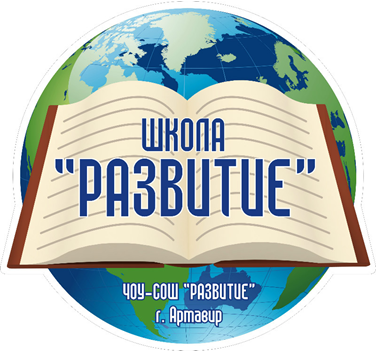 ТЕТРАДЬдля проверочных работпо литературеучени__ 9 класса_________________________________________Стартовая проверочная работа………………………………….……………………………………Содержание обучения литературе в 9 классе (Карта Знаний)……………..……………………..Содержание уроков внеклассного чтения в 9 классе………………………………………………Планируемые результаты изучения литературы в 9 классе……………………………………..Входная проверочная работа………………………………………………………….........................ЗАДАНИЯ И ВОПРОСЫ ДЛЯ ПРОВЕРКИ ДОМАШНЕГО ЧТЕНИЯ, ДЛЯ ПОДГОТОВКИ К СЕМИНАРАМ И СОЧИНЕНИЯМЗарубежная литература ХХ века ...…………………………………………………………………….......Русская литература ХХ века. ………………………………………..……………………………………..Итоговые работы по литературе……………………………………………………………………...История литературыСеребряный век русской литературы……………………………………………………………………..Лауреаты Нобелевской премии по литературе……………………………………………………….......Теория литературы. Литературоведческий справочник.Приметы и законы драмы……………………………………………………………………………….......Исторические эпохи…………………………………………………………………………………………..Литературно-художественные направления……………………………………………………………..Приложение 1 «Анализ художественного произведения»..……………………………………….Приложение 2 «Оценка сочинений»…………………………………………………………………Приложение  3 «Оценка грамотности сочинений»………………………………………………..стр. 4стр. 6стр. 7стр. 9стр. 10стр. 11стр. 20стр. 37стр. 38стр. 41 стр. 43стр. 44стр. 45стр. 47стр. 49стр. 51№ п/пспособы действийсодержание работыкритерии оценкимоя оценкаоценка учителя1.Знание теории литературных родов и жанровВспомните особенности родов литературы:Охарактеризуйте роды литературыэпос, лирика, драмаНазовите по одному-два произведения:эпического жанра;лирического жанра;драматического жанра По какому принципу расположены названия этих жанров эпоса: 1)рассказ; 2)повесть; 3)роман; 4)роман-эпопея1. 3 б (по 1б за характеристику рода)2. 3 б (по 1б за произведение)3. 2 б за связный ответ2.Знание литературно-художествен-ных направлений;знание литературно-художественных особенностей изученных или самостоятельно прочитанных литературных произведенийВспомните особенности литературных направлений:Сформулируйте особенности следующих литературно-художественных направлений:классицизм, романтизм, сентиментализм, реализм Приведите по 1 — 2 примера произведений этих литературно-художественных направлений1. 12 б (по 3б за определение)2. 8 б (по 2 б за пример для каждого направления)3.Знание  сюжетных  и внесюжетных элементов композиции литературного произведенияВспомните элементы композиции литературного произведения:Вставьте недостающие элементы композиции: 1)пролог; 2)завязка; 3)____________________________; 4)___________________________; 5)_______________________________; 6)_______________; 7)5 б (по 1 б за элемент)4.Знание особенностей гуманистического и исторического мировоззрения;знание истории и принципов русской литературыВспомните особенности мировоззрения писателей от Возрождения до XIX века1. Гуманизм. Что означает этот термин в литературе и искусстве2.Назовите русских писателей - гуманистов3. Как вы понимаете выражение «принцип историзма в литературе»?1. 5 б за определение2. 5 б за ответ3.10 б за связный ответ5.Знание изобразительно-выразитель-ных средств языкаВспомните тропы (изобразительные приёмы):гипербола ,литота , эпитет, метафора, антитеза, олицетворение12 б (по 2 б за формулировку)6.Владение приемами и навыками составления характеристики литературного герояХарактеристика героя литературного произведенияРасскажите о литературном персонаже по плану:1)Название произведения, жанр, автор.2)Социальное положение персонажа (семья, воспитание), взаимоотношения с обществом или другими персонажами.3)Основные события, в которых участвует персонаж;4)Черты характера персонажа; как они проявляются в его поступках, портрете, пейзажах?5)Отношение автора к персонажу.6)Моё отношение к персонажу.Персонаж выберите самостоятельно.Можете использовать СВОЙ план рассказа30 б.7.Владение приемами и навыками написания отзыва о произведении художественной литературыОтзыв о литературном произведенииНапишите небольшой отзыв о литературном произведении. Произведение выберите самостоятельно.30 бОбщий балл125 б. = 100 %№ п/пПроизведение	форма зачётасрок сдачи зачётаотметка учителяА.С. Пушкин. «Повести Белкина»письменный  отзыв об одной из повестей1 – 2 недели сентябряН.В. Гоголь. Цикл повестей «Вечера на хуторе близ Диканьки»письменный  отзыв об одной из повестей3 – 4 недели сентябряН.В. Гоголь. Повесть «Шинель».беседа, письменный    отзыв1 – 2 недели октябряН.В. Гоголь. Повесть «Портрет»беседа, письменный    отзыв3 – 4 недели октябряОтметка о выполнении программы I четвертиОтметка о выполнении программы I четвертиОтметка о выполнении программы I четвертиОтметка о выполнении программы I четвертиФ.М. Достоевский. Повесть «Неточка Незванова»беседа, письменный отзыв 2 неделя ноябряЛ.Н. Толстой. Повесть «Хаджи-Мурат»Рассказ «После бала» письменный отзыв3 – 4 недели ноябряМ.Ю. Лермонтов. Поэма «Демон»письменный отзыв,отрывок наизусть(1 страница)3 – 4 недели ноябряИ.А. Бунин Рассказы из цикла «Темные аллеи»работа с текстом романа по алгоритмам1 – 2 недели декабряВ. Закруткин. «Матерь человеческая».письменный  отзыв3 – 4 недели декабряОтметка о выполнении программы II четвертиОтметка о выполнении программы II четвертиОтметка о выполнении программы II четвертиОтметка о выполнении программы II четвертиЛев Кассиль Военные рассказы; повести «Великое противостояние», «Дорогие мои мальчишки», «Улица младшего сына».письменный отзыв(об одной повести или 2-ух — 3-ёх рассказах)3 – 4 недели январяБорис Полевой «Повесть о настоящем человеке».беседа, сочинение1 – 2 недели февраляА. Н. Толстой «Русский характер».беседа, письменный отзыв3  неделя февраляАнатолий Приставкин «Ночевала тучка золотая»беседа, письменный отзыв4 неделя февраляВасиль Быков «Третья ракета», «Обелиск».письменный отзыв об одной из повестей1 – 2 недели мартаОтметка о выполнении программы III четвертиОтметка о выполнении программы III четвертиОтметка о выполнении программы III четвертиОтметка о выполнении программы III четвертиЕлена Кошевая «Повесть о сыне».беседа, письменный отзыв1 – 2 недели апреляА.Н. Островский «Бесприданница»письменный отзыв о драме3 – 4 недели апреляА.И. Куприн «Гранатовый браслет»письменный отзыв о рассказе2 неделя маяОтметка о выполнении программы IV четвертиОтметка о выполнении программы IV четвертиОтметка о выполнении программы IV четвертиОтметка о выполнении программы IV четвертиПубличное представление индивидуальных результатов по внеклассному чтениюустное выступление-защита одного из прочитанных произведений3 неделя маяОтметка о выполнении программы 9 классаОтметка о выполнении программы 9 классаОтметка о выполнении программы 9 классаОтметка о выполнении программы 9 класса№ п/пспособы действийсодержание работыкритерии оценкимоя оценкаоценка учителяЗнание литературных родов и жанровЗнание литературно-художествен-ных направлений;Знание литературно-художествен-ных особенностей изученных или самостоятельно прочитанных литературных произведенийЗнание  сюжетных  и внесюжетных элементов композиции литературного произведенияЗнание особенностей гуманистического и исторического мировоззренияЗнание истории и принципов русской литературыЗнание изобразительно-выразитель-ных средств языкаВладение приемами и навыками  анализа литературного текста Напишите отзыв о литературном произведении из курса 8 или 9 класса (или прочитанном самостоятельно)Используйте план анализа литературного произведения (приложение 1)Проверка по таблице «Оценка изложений и сочинений» (приложения 2 и 3)Общий балл б. = 100 %СобытиеПри каких обстоятельствах происходит?(цитата)Чем занята в это время мамаша Кураж?Эйлиф уходит в солдатыШвейцарец поступает в армиюШвейцарцауводят на расстрелЭйлиф приходит повидаться с матерью перед казньюКатрин избивают по дороге из города к фургонуКатрин погибает на крыше крестьянского дома, вызывая подмогу из городаЛидаЖеня(Мисюсь)ВнешностьВремяпровождениеОтношение к жизни, к людямСила характераОтношения с матерьюСпособность любитьДальнейшая судьба шукшин в фильме«Они сражались за Родину»с семьей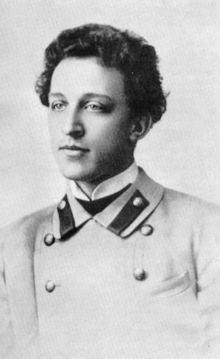 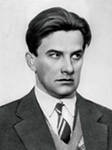 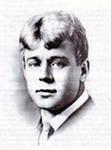 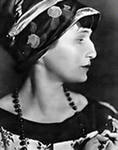 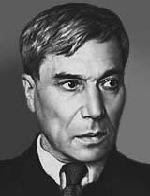 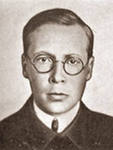 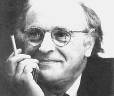 Александр Блок1880 – 1921Владимир Маяковский1893 – 1930 Сергей Есенин1895 – 1925 Анна Ахматова1889 - 1966  Борис Пастернак1880 – 1960 Николай Заболоцкий1903 – 1958ИосифБродский1940 – 1996содержание и речькол-во ошибок(1-2-3), где 1-фактические, 2-логические, 3-речевыепроцентыОтметка1. Содержание работы соответствует теме.     0-0-0     0-0-1     0-0-2100%98%95%                             «5»2. Фактические ошибки отсутствуют.     0-0-0     0-0-1     0-0-2100%98%95%                             «5»3. Работа отличается богатством словаря, синтаксических конструкций, точностью словоупотреблений.     0-0-0     0-0-1     0-0-2100%98%95%                             «5»4. Содержание излагается последовательно.     0-0-0     0-0-1     0-0-2100%98%95%                             «5»5. Достигнуты стилевое единство и выразительность текста.     0-0-0     0-0-1     0-0-2100%98%95%                             «5»1.Содержание работы в основном соответствует теме или имеются незначительные отклонения от темы.0-1-2,1-0-2,0-0-3     0-0-4,01-3,1-0-3      0-1-4,1-0-4             1-1-3,2-0-3,0-2-3    1-1-4,2-0-4,0-2-4  94%91%87%83%80%«4»    2. Имеются незначительные нарушения последовательности в изложении мыслей.0-1-2,1-0-2,0-0-3     0-0-4,01-3,1-0-3      0-1-4,1-0-4             1-1-3,2-0-3,0-2-3    1-1-4,2-0-4,0-2-4  94%91%87%83%80%«4»    3. Лексический и грамматический строй речи достаточно разнообразен.0-1-2,1-0-2,0-0-3     0-0-4,01-3,1-0-3      0-1-4,1-0-4             1-1-3,2-0-3,0-2-3    1-1-4,2-0-4,0-2-4  94%91%87%83%80%«4»    4. Стиль работы отличается единством и достаточной выразительностью.0-1-2,1-0-2,0-0-3     0-0-4,01-3,1-0-3      0-1-4,1-0-4             1-1-3,2-0-3,0-2-3    1-1-4,2-0-4,0-2-4  94%91%87%83%80%«4»    1. В работе допущены существенные отклонения от темы.0-0-50-1-5,1-0-5,2-1-3,    1-2-31-1-5,2-1-4,1-2-4,    2-2-32-1-5,1-2-5,2-2-42-2-579%72%64%57%50%«3»2. Работа достоверна в главном, но в ней имеются отдельные неточности. 0-0-50-1-5,1-0-5,2-1-3,    1-2-31-1-5,2-1-4,1-2-4,    2-2-32-1-5,1-2-5,2-2-42-2-579%72%64%57%50%«3»3. Допущены отдельные нарушения последовательности изложения.0-0-50-1-5,1-0-5,2-1-3,    1-2-31-1-5,2-1-4,1-2-4,    2-2-32-1-5,1-2-5,2-2-42-2-579%72%64%57%50%«3»4. Беден словарь и однообразны синтаксические конструкции, встречается неправильное словоупотребление.0-0-50-1-5,1-0-5,2-1-3,    1-2-31-1-5,2-1-4,1-2-4,    2-2-32-1-5,1-2-5,2-2-42-2-579%72%64%57%50%«3»5. Стиль работы не отличается единством, речь недостаточно выразительна. 0-0-50-1-5,1-0-5,2-1-3,    1-2-31-1-5,2-1-4,1-2-4,    2-2-32-1-5,1-2-5,2-2-42-2-579%72%64%57%50%«3»1. Работа не соответствует теме.Сумма Ф и Л=6      6-06-16-26-36-46-56-649%45%41%37%33%29%25%«2»2. Допущено много фактических неточностей.Сумма Ф и Л=6      6-06-16-26-36-46-56-649%45%41%37%33%29%25%«2»3. Нарушена последовательность изложения мыслей во всех частях работы, отсутствует связь между ними, работа не соответствует плану.Сумма Ф и Л=6      6-06-16-26-36-46-56-649%45%41%37%33%29%25%«2»4. Крайне беден словарь, работа написана короткими однотипными предложениями со слабо выраженной связью между ними. Часты случаи неправильного словоупотребления.Сумма Ф и Л=6      6-06-16-26-36-46-56-649%45%41%37%33%29%25%«2»Количество ошибок (1-2), где 1 – орфографические ошибки, 2 – пунктуационные ошибкиПроцентыТрадиционная отметка0-0100%«5»0-196%«5»1-095%«5»0-294%«4»2-092%«4»0-391%«4»1-289%«4»2-187%«4»2-285%«4»1-383%«4»0-481%«4»3 (негрубые)-080%«4»3-079%«3»3-176%«3»3-273%«3»0-5, 4-1, 1-470%«3»3-3,4-2, 2-466%«3»0-663%«3»3-4, 4-359%«3»0-756%«3»3-553%«3»4-450%«3»5-049%«2»5-1, 6-047%«2»5-2, 6-144%«2»5-3, 6-2, 7-141%«2»5-4, 6-3, 7-2, 8-139%«2»5-5, 6-4, 7-3, 8-237%«2»5-6, 6-5, 7-4, 8-334%«2»5-7, 6-6, 7-5, 8-431%«2»5-8, 6-7, 7-6, 8-528%«2»5-9, 6-8, 7-7, 8-625%«2»8-724%«1»8-812%«1»8-90%«1»